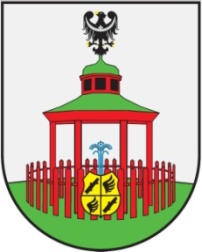 RAPORTO STANIE GMINY JEDLINA-ZDRÓJMaj 2019 r.SPIS TREŚCII Wstęp …………………………………………………………………………………………………… 3                                             II Informacje ogólne …………………………………………………………………………….……3III Informacje Finansowe …………………………………………………………………………..3IV Informacja o stanie mienia komunalnego ………………………………………………..5V Gospodarka mieszkaniowa ………………………………………………………………………9VI Informacja o realizacji polityk, programów i strategii,     w tym ład przestrzenny ……………………………………………………..…………………… 9VII Inwestycje ………………………………………………………….………………………………14VIII Oświata i wychowanie ………………………………………………………………………..16IX Polityka społeczna ………………………………………………………………………………..17X Realizacja Uchwał Rady Miasta ………………………………………………………………23XI Kultura ……………………………………………………………………………………………….28XII Turystyka, sport, rekreacja …………………………………………………………………..30XIII Współpraca z innymi społecznościami samorządowymi           /stowarzyszeniami ……………………………………………………………………….……..31XIV Promocja ……………………………………………………………………………………..…….32XV Gmina w rankingach, konkursach, publikacjach ………………………………………32I WstępZgodnie z nowelizacją ustawy o samorządzie gminnym, na podstawie art. 28aa ustawy o samorządzie gminnym (Dz. U. z 2019r. poz.506) wójt, burmistrz prezydent co roku do dnia 31 maja przedstawia radzie gminy raport o stanie gminy, który obejmuje podsumowanie działalności wójta w roku poprzednim, w szczególności realizację polityk, programów i strategii, uchwał rady gminy i budżetu obywatelskiego. Niniejszy dokument prezentuje najważniejsze obszary działalności Burmistrza Miasta Jedlina-Zdrój za 2018 rok i zgodnie z art.  28aa ust.4 przywołanej ustawy Rada gminy rozpatruje raport, podczas sesji, na której podejmowana jest uchwała rady gminy w sprawie udzielenia lub nieudzielenia absolutorium wójtowi. Raport rozpatrywany jest w pierwszej kolejności. Nad przedstawionym raportem o stanie gminy przeprowadza się debatę.II Informacje ogólneGmina Jedlina-Zdrój - miejscowość o turystyczno-uzdrowiskowym charakterze, zajmująca powierzchnię 17,45 km2. Gmina położona jest pomiędzy pasmem Gór Wałbrzyskich i Gór Sowich.                                         Z trzech stron otaczają miejscowość zalesione stoki wzgórz: Rzepiska, Mniszego Lasu, Kobieli i jednym z najbliższych i najwyższych szczytów w okolicy Borowej o wysokości 854 m.n.p.m. wraz z wybudowaną wieżą widokową.Gminne jednostki organizacyjne:Urząd Miasta Jedlina-Zdrój,Ośrodek Pomocy Społecznej w Jedlinie-Zdroju,Zespół Szkolno-Przedszkolny im. J. Korczaka w Jedlinie-Zdroju.Centrum KulturyDemografia wg  statystyk za rok 2018  stan na 31 grudnia:Liczba mieszkańców na 31 grudnia 2018r. -  4632 osób, w tym 2446 kobiet. Liczba urodzeń – 38Liczba zgonów – 74Liczba zameldowań – 63Liczba wymeldowań – 46Liczba ślubów – 33, w tym: 9 kościelnych, 21 cywilnych, 3 udzielone za granicąLiczba osób bezrobotnych zarejestrowanych w PUP – 112,  w tym 56 kobiet  (z prawem do zasiłku 37, w tym 21 kobiet)III Informacje FinansoweBudżet Gminy Jedlina – Zdrój przyjęty został  Uchwałą Nr XXVI/215/17 Rady Miasta Jedlina– Zdrój z dnia 28 grudnia 2017r. W trakcie roku kwoty dochodów i wydatków ulegały  zmianom wprowadzanymi stosownymi uchwałami Rady Miasta oraz zarządzeniami Burmistrza Miasta. Ostatecznie po zmianach plan dochodów wyniósł: 25.168.681,89 zł, natomiast plan wydatków 29.045.357,71 zł, tworząc tym samym planowany deficyt w wysokości: 3.876.675,82 zł. Realizacja zadań gospodarczych spowodowała, że budżet miasta wykonany został  po stronie dochodów w wysokości:  23.902.659,45 zł (94,97 %),   po stronie wydatków w wysokości: 27.510.152,46 zł  (94,71 %). Z porównania obu kwot wynika, że w okresie sprawozdawczym działalność Gminy Jedlina-Zdrój zakończyła się deficytem  w wysokości: 3.607.493,01 zł, niższym o 269.182,81 zł. Jest to wynik prowadzenia racjonalnej gospodarki finansowej. Na 2019 rok w budżecie pozostają wolne środki w wysokości: 126.404,68 zł , w tym na: gospodarkę odpadami. Budżet omawianego roku pozwolił na realizację zaplanowanych w projekcie zadań.Dynamikę budżetu 2018r. w porównaniu do roku ubiegłego przedstawia poniższa tabela:   Tab.1   Dynamika budżetu w latach 2017/2018	Największą pozycję dochodów budżetu stanowiły subwencje i dotacje z budżetu państwa na realizację zadań zleconych , głównie na zasiłki i pomoc społeczną – łącznie do budżetu wpłynęło z tego tytułu: 10.472.430,05 zł tj. 44% dochodów ogółem. Drugim co do wielkości dochodem w gminie był dochód z tytułu dotacji i środków na inwestycje oraz dochód ze sprzedaży mienia gminnego – 19%. To pozytywny trend obrazujący rozwój naszej gminy oraz wzrost osób zainteresowanych inwestycją  mieszkaniową. Kolejnym  co do wielkości dochodem własnym, w skład którego wchodzą m.in.: podatek od nieruchomości, rolny, leśny, transportowy oraz opłaty lokalne był dochód z podatków i opłat którego realizacja  w roku 2018 wyniosła: 4.088.096,07 zł tj. 17% dochodów ogółem. Na zbliżonym  poziomie – 15% do budżetu gminy spłynęły udziały w podatkach PIT i CIT. Poniższy wykres przedstawia strukturę dochodów  w budżetu Gminy Jedlina-Zdrój w 2018r.Poniższy wykres przedstawia strukturę wydatków budżetu miasta za 2018r. w ujęciu procentowym.Największą pozycję wydatków miasta stanowią wydatki związane z wypłatą zasiłków  z pomocy społecznej i obsługą tych zadań tj. 6 100.935,56 zł  -  22% wydatków ogółem.Drugimi co do wielkości  pozycjami są wydatki na gospodarkę komunalną i mieszkaniowa – 16% - 17 %. Należy podkreślić rekordowe w historii naszego miasta wydatki na inwestycje w wysokości: 9.354.203,35 zł oraz pozyskane przez miasto i wykorzystane dofinansowanie w wysokości: 3.379.990,48 zł. Obsługa zadłużenia gminy w wysokości: 268.800,00 zł stanowi zaledwie 0,10 % wydatków ogółem.  Wydatki majątkowe zostały wykonane w 96,5 %. Wskaźniki zadłużenia miasta.Na dzień przyjęcia Wieloletniej Prognozy Finansowej Gminy Jedlina-Zdrój – Uchwałą Rady Miasta Nr III/17/2018 z dnia 27 grudnia 2018r., wskaźnik planowanej łącznej kwoty spłaty  zobowiązań miasta wynosił: 6,27% przy dopuszczalnym – 10,71%.Utrzymanie  właściwej zdolności kredytowej umożliwia wykorzystanie określonych źródeł dochodów z budżetu Unii Europejskiej, który wymaga wkładu własnego miasta. Takie finansowanie nie może doprowadzić jednak do pogorszenia sytuacji finansowej miasta. Wartości wskaźników, które określają sytuację finansową miasta, ujęte w Wieloletniej Prognozie Finansowej na lata 2019-2027, podlegają urealnieniu przy zmianie czynników mających wpływ na ich wielkość, tak, aby zapewnić realność prognozy. IV Informacja o stanie mienia komunalnegoObiekty, budowle i urządzenia techniczne będące własnością Gminy Jedlina-Zdrój:1) Obiekty szkolne: - Zespół Szkolno-Przedszkolny  im. J. Korczaka w Jedlinie-Zdroju przy ul. Jana Pawła II 5,oraz przy ul. Słowackiego 5.2)  Obiekty kulturalne – Centrum Kultury - ul. Piastowska 13,3) Pozostałe obiekty:budynek Urzędu Miasta przy ul. Poznańskiej 2 i ul. Poznańskiej 8budynek Ośrodka Pomocy Społecznej przy ul. Piastowskiej 11,kaplica cmentarna.Budowle i urządzenia techniczne:45 dróg gminnych, o łącznej długości 23,75 km,11 obiektów sportowych (boisko sportowe, boisko treningowe, wyciąg narciarski, letni tor saneczkowy,3 boiska do gry w kule, kort tenisowy, boisko wielofunkcyjne ogólnodostępne dla dzieci i młodzieży przy ul. Jana Pawła II 5, boisko wielofunkcyjne w rejonie ulicy Bloki Kolejowe, boisko przyszkolne przy ul. Kłodzkiej, Skatepark, PUMPTRACK, Park Aktywności – ściana wspinaczkowa, Park Linowy).Inne tj. (promenada uzdrowiskowa, Park Zdrojowy, Szlak Turystyczno-Rekreacyjny,                                      6 ogródków jordanowskich, zbiornik retencyjny, Uzdrowiskowa Hala Spacerowa).Dane dotyczące gruntów komunalnych:Wg prowadzonej ewidencji gruntów wynika, że gmina Jedlina-Zdrój według stanu na 31.12.2018r. posiadała gruntów ogółem 192,30 ha. W strukturze tych gruntów, dominowały  - lasy  60,94 ha (31,69 % ogółu) oraz tereny komunikacyjne – 41,66 ha(odpowiednio 21,66 %). Tab. 2 Struktura gruntów w gminie Jedlina-ZdrójPowierzchnia gruntów gminnych oddanych w użytkowanie wieczyste według stanu na dzień 31.12.2018r. wyniosła: 33,00 ha.Sposób rozdysponowania mienia komunalnego na dzień 31.12.2018r. przedstawia się następująco:bezpośredni zarząd Gminy -  138,80 ha,umowy najmu, dzierżawy, użyczenia ,użytkowanie – 18,10 ha,będące w użytkowaniu wieczystym: 33,00 ha,oddane w trwały zarząd: 2,40 ha.Ogólne wielkości dotyczące rzeczowego majątku trwałegoNa dzień 31 grudnia 2018r. mienie komunalne gminy Jedlina-Zdrój, będące w dyspozycji i użytkowaniu jednostek organizacyjnych, uwzględniając jego wartość, ujmowaną w prowadzonej ewidencji księgowej po uwzględnieniu zużycia w postaci umorzenia, wartość netto tego mienia obejmowała kwotę łączną 41.780.533,41 zł. Wielkość środków trwałych w poszczególnych grupach rodzajowych wg stanu netto na dzień 31 grudnia 2018r. przedstawia poniższe zestawienie: Tab. 3    Wartość środków trwałych Z powyższej tabeli wynika, że w wartości netto środków trwałych dominującą pozycję stanowią trzy pozycje: obiekty inżynierii lądowej i wodnej – 77,55 %, budynki i lokale – 16,68 % oraz grunty – 4,80  %. Powyższe trzy grupy stanowią łącznie 99,03  % ogólnej wartości tych środków. Wartości niematerialne i prawne Kolejną pozycją w majątku trwałym gminy Jedlina-Zdrój, są wartości niematerialne i prawne. Wartość netto tej pozycji majątku wynosi na dzień 31.12.2018r. – 612.434,69 zł.Zmiany w składnikach środków trwałychW omawianym okresie nie odnotowano istotnych zmian w wielkościach środków trwałych będących w dyspozycji jednostek organizacyjnych. Zmiany, jakie nastąpiły w stanie posiadanego majątku, znajdują odzwierciedlenie w ich ewidencjach księgowych, a tym samym znalazły odzwierciedlenie w przedstawianych zestawieniach liczbowych. Największe zmiany odnotowano w Urzędzie Miasta Jedlina-Zdrój. Z prowadzonej ewidencji księgowej środków trwałych wynika, że w okresie od 1 stycznia 2018r. do 31 grudnia 2018r. w oparciu o dokumenty OT i PT zwiększono ich wartość brutto o kwotę łączną 5.640.825,85 zł. Powyższe zmiany wynikały z przyjmowania na stan ewidencyjny środków trwałych uzyskiwanych w wyniku realizacji zadań inwestycyjnych miasta.  Zmniejszenia wartości dotyczyły w większości budynków mieszkalnych, w których sprzedaż lokali spowodowała wyłączenie całkowite budynku z ewidencji miasta. Dochody uzyskane z tytułu wykonania prawa własności i innych praw majątkowych.Dochody gminy uzyskane z majątku gminy przedstawia tab.5, w której dla porównania zestawiono dochody za rok 2017r. i za 2018r. Tab. 4  Dochody majątkoweW roku 2018 wpływy do budżetu miasta, uzyskane ze sprzedaży majątku wyniosły kwotę łączną 1.102.157,08 zł, tj. 109,70 % planu rocznego.Ilościowa struktura sprzedaży ważniejszych nieruchomości w 2018r. w wysokości: 1.097.119,54 zł obejmowała m.in.:- sprzedaż 30 lokali mieszkalnych,- sprzedaż 12 nieruchomości gruntowych niezabudowanych.- wpływy ze sprzedaży ratalnej z lat poprzednich.Wpływy ze sprzedaży drewna wyniosły – 4.853,54 zł.Ponadto  uzyskano wpłaty za użytkowanie wieczyste i przekształcenie na własność nieruchomości gminnych w wysokości:  18.537,85 zł.Wielkości udziałów, akcji i aportówUdziały, akcje i aporty miasta Jedlina-Zdrój, wynoszą wg stanu na dzień 30.11.2018 r. łączną kwotę 5.000,00 zł i obejmują akcje nabyte w Agencji Rozwoju Regionalnego w Wałbrzychu.V Gospodarka mieszkaniowa Zasady gospodarowania oraz politykę mieszkaniową określa Uchwała nr XXXVIII/231/18 z dnia Rady Miasta Jedlina-Zdrój z dnia 28.02.2018 r. w sprawie wieloletniego programu gospodarowania mieszkaniowym zasobem gminy Jedlina-Zdrój na lata 2018-2022. Zgodnie z jego treścią określono                      w nim aktualny stan bazy mieszkaniowej wraz z zasadami zarządzania lokalami i budynkami wchodzącymi w skład mieszkaniowego zasobu gminyGmina Jedlina-Zdrój posiada 9 budynków mieszkalnych w 100% stanowiących jej własność, natomiast w 96 budynkach mieszkalnych gmina posiada udziały i jest współwłaścicielem tych nieruchomości.  Budynki mieszkalne, w których Gmina posiada lokale zostały wybudowane  przed 1945 rokiem.                            W zdecydowanej większości budynków zostały przeprowadzone prace  remontowo-modernizacyjne. Mieszkaniowy zasób Gminy składa się z 279 mieszkań, w tym:* 232 lokali mieszkalnych,* 42 lokali socjalnych,* 5 pomieszczeń tymczasowych Ponadto Gmina posiada 5 lokali użytkowych. Lokale te są użytkowane na podstawie zawartych umów najmu.W 2018 roku ogółem zawarto 12 umów najmu lokali mieszkalnych i socjalnych. Umowy najmu zawarto min. w związku z:- dokonanymi zamianami lokali, - koniecznością przedłużenia umów najmu na lokale socjalne,- przywróceniem umowy najmu w związku ze spłatą zadłużenia za lokal,- oddaniem w najem lokalu dla osób ujętych w wykazie osób oczekujących na najem lokalu mieszkalnego oraz najem lokalu socjalnego.Ponadto zawarto 3 aneksy do umów najmu w związku z wstąpieniem w najem po śmierci najemcy.W 2018 roku odzyskano 13 lokali gminnych.Grunty przekazane w trwały zarząd na rzecz jednostek gminnych: Zespołowi Szkolno-Przedszkolnemu im. Janusza Korczaka, Ośrodkowi Pomocy Społecznej i Centrum Kultury - ogółem obejmują powierzchnię 2,4 ha.Nieruchomości udostępnione z zasobu formie dzierżawy, najmu, użyczenia oraz użytkowania obejmowały 18,1 ha powierzchni. Obecnie Gmina 887 podpisanych umów na dzierżawę i najemSystematycznie prowadzona jest sprzedaż mieszkań, a także innych nieruchomości gminnych, w tym gruntów zabudowanych i niezabudowanych. Dochód ze sprzedaż stanowi znaczną część dochodów gminy, to też staramy się przygotować atrakcyjne oferty pod budownictwo mieszkaniowe, a także pod inwestycje zapewniające rozwój miasta i uzdrowiska. Oferta inwestycyjna Gminy jest na bieżąco aktualizowana i udostępniana na stronie internetowej. Zakupione zostały oraz ustawione  banery informujące o nieruchomościach przeznaczonych na sprzedaż. W 2018 r. trwało przygotowanie terenu oraz dokumentacji  do realizacji inwestycji pn. „Mieszkanie +”.VI Informacja o realizacji polityk, programów i strategii, w tym ład przestrzennyŁAD PRZESTRZENNY W Gminie Jedlina-Zdrój obowiązują następujące dokumenty planistyczne:1. Studium uwarunkowań i kierunków przestrzennego zagospodarowania gminy Jedlina-Zdrój przyjęte Uchwałą Nr XXXIX/208/2010 Rady Miasta Jedlina-Zdrój z dnia 10 listopada 2010 roku.2. Miejscowe plany zagospodarowania przestrzennego obejmujące:STRATEGIE I PROGRAMY WRAZ Z INFORMACJĄ O ICH REALIZACJI Strategia Rozwoju Gminy Jedlina-Zdrój na lata 2011-2020 została przyjęta Uchwałą Rady Miasta Jedlina-Zdrój Nr XII/62/11 z dnia 25 listopada 2011 r. Strategia gminy jest długofalowym scenariuszem rozwoju gminy określającym: misję, docelową wizję rozwoju, cele strategiczne, zadania szczegółowe oraz sposób ich realizacji, który służyć będzie zaspokojeniu potrzeb mieszkańców wspólnoty samorządowej. Odpowiedzialność za jakość życia wspólnoty samorządowej spoczywa w rękach władz samorządu gminy. Przyjęcie tej odpowiedzialności przez władze lokalne rodzi potrzebę efektywnego i kreatywnego zarządzania zasobami gminy, tak aby ich wykorzystanie przyczyniało się do jak najlepszego zaspakajania zbiorowych potrzeb mieszkańców oraz kreowania warunków do wszechstronnego indywidualnego rozwoju. Misję gminy Jedlina-Zdrój określono słowami: „Jedlina – Zdrój zawsze atrakcyjna – jako nowoczesneuzdrowisko o randze krajowej i europejskiej, wykorzystująca naturalne walory przyrodnicze,  historyczne i kulturowe, zachowująca zrównoważony rozwój przy aktywnym współudziale i dla dobra społeczności lokalnej”. Każdemu celowi obszarowemu przypisano zbiór celów strategicznych i operacyjnych, których realizacja powinna doprowadzić do osiągnięcia określonych 4 celów obszarowych. Poniżej cele wraz z zadaniami, które przyczyniły się do ich realizacji:Przedsiębiorczość i infrastruktura – gmina atrakcyjna dla biznesu zainteresowanego uzdrowiskowym, ekologicznym, przestrzennym i historycznym rozwojem miasta.Uchwałą Nr XXXVI/217/17 Rady Miasta Jedlina-Zdrój z dnia 28 grudnia 2017 r. Gmina Jedlina-Zdrój przystąpiła do Wałbrzyskiego Klastra Energetycznego, który jest dobrowolnym porozumieniem przedsiębiorców, jednostek badawczo-naukowych, jst, organizacji i instytucji wspierających OZE. Klaster ma służyć  interesowi publicznemu poprzez: 1) Efektywne wykorzystanie lokalnych zasobów energetycznych służących produkcji energii elektrycznej i cieplnej w odnawialnych źródłach energii,2) Poprawę efektywności energetycznej, w tym również rozwój efektywnych energetycznie systemów ciepłowniczych,3) Realizację projektów służących rozwojowi inteligentnych sieci elektrycznych (ang. smart grids) wraz z systemami magazynowania energii na obszarze jego działania,4) Kreowanie i wdrażanie przedsięwzięć z zakresu elektro mobilności transportu zbiorowegoi indywidualnego.Działalność kulturalna i infrastruktura społeczna – partycypacja mieszkańców w rozwój bezpiecznego i samorządnego miasta. Opis znajduje się w dziale KulturaTurystyka, sport i rekreacja – środowisko naturalne atutem dla rozwoju uzdrowiskowości, turystyki, sportu, rekreacji i poprawy jakości życia mieszkańców.W tym zakresie gmina realizuje szereg zadań związanych z infrastrukturą, w tym:1. „Modernizacja Kompleksu Sportowo-Rekreacyjnego w Jedlinie-Zdroju”. Inwestycja dofinansowana ze środków Unii Europejskiej w ramach Programu Rozwoju Obszarów Wiejskich na lata 2014-2020. Zadanie obejmowało:a) zadaszenie nad częścią trybun boiska do piłki nożnej, budowę rzeźby multimedialnej i zamontowanie wyświetlacza informacyjnego,b) budowę rowerowego toru przeszkód typu „Pumptrack”,c) montaż siłowni terenowej typu „Workout”.2. „Budowa Stref Aktywności - Modernizacja Placów Zabaw wraz z Modernizacją Tras Pieszo-Rowerowych ''Activ" Jedlina-Zdrój/Głuszyca w m. Jedlina-Zdrój”. Ta inwestycja uzyskała dofinansowanie z budżetu Województwa Dolnośląskiego oraz w ramach rządowego Programu pt. ”Obszary Sportowej Aktywności”. Zadanie obejmowało modernizację placu zabaw przy ul. Słowackiego i ul. Długiej oraz dwa odcinki tras przy ul. Jasnej i Noworudzkiej oraz przy Kompleksie Sportowo-Rekreacyjnym.3. wdrożenie  elektronicznej obsługi zakupu biletów do atrakcji turystyczno – rekreacyjnych.d) Promocja miasta – wspieranie rozwoju miasta i regionu poprzez angażowanie różnych środowisk w tym nauki i biznesu w poszukiwanie rozwiązań pozwalających osiągać przewagę konkurencyjną na rynku uzdrowiskowym i turystycznym. Opis znajduje się w części Promocja.Program Rewitalizacji Gminy Jedlina-Zdrój przyjęty uchwałą Nr XIX/108/16 Rady Miasta Jedlina-Zdrój z dnia 30 czerwca 2016 r. zmienioną Uchwałą Nr XXII/129/16 Rady Miasta Jedlina-Zdrój z dnia 9 listopada 2016 r. Rewitalizacja to proces wyprowadzania ze stanu kryzysowego obszarów zdegradowanych, prowadzony kompleksowo, poprzez zintegrowane działania na rzecz lokalnej społeczności, przestrzeni i gospodarki. Działania te są skoncentrowane terytorialnie co oznacza, że dotyczą wybranego obszaru gminy. Działania związane z realizacją Programu Rewitalizacji  były finansowane ze środków budżetowych gminy, wspomaganych środkami zewnętrznymi pochodzącymi m. in. ze środków Unii Europejskiej.W ramach rewitalizacji wykonano projekt pn. „Rewitalizacja przestrzeni publicznej i niezagospodarowanych podwórek w uzdrowiskowej części miasta Jedlina-Zdrój”. Gminny Program Ochrony Środowiska został opracowany na lata 2018-2021 i przyjęty Uchwałą Nr XXXV/204/17 Rady Miasta Jedlina-Zdrój z dnia 30 listopada 2017 r.W 2018 r. podejmując różnego rodzaju działania przyczyniono się do realizacji następujących celów POŚ: Wysoka jakość powietrza atmosferycznego.Sukcesywna eliminacja kotłowni węglowych. W 2018 r. realizowane były dwa etapy projektu dotyczącego wymiany pieców węglowych na ekologiczne pn.  „Ograniczenie niskiej emisji w mieście Jedlina-Zdrój. Zmiana sposobu ogrzewania - wymiana pieców” współfinansowanego przez  Wojewódzki Fundusz Ochrony Środowiska i Gospodarki Wodnej we Wrocławiu w ramach programu priorytetowego Ograniczenie niskiej emisji na obszarze województwa dolnośląskiego. Łącznie zlikwidowano 137 pieców opalanych na opał stały. „Termomodernizacja obiektów użyteczności publicznej w Jedlinie-Zdroju Termomodernizacja budynku Urzędu Miasta wraz z instalacją fotowoltaiczną, Termomodernizacja budynku Gimnazjum Miejskiego”, dofinansowanie ze środków Unii Europejskiej w ramach RPO WD 2014-2020. W ramach tego zadania przystosowano budynek Urzędu Miasta dla potrzeb osób niepełnosprawnych oraz zamontowano panele fotowoltaiczne.3) „Ograniczenie niskiej emisji w Uzdrowisku Jedlina-Zdrój”, dofinansowanie ze środków Unii Europejskiej w ramach RPO WD 2014-2020. Zadanie obejmowało: modernizację trzech przystanków autobusowych przy ul. Kłodzkiej i Pl. Zwycięstwa,budowę trasy pieszo-rowerowej od ul. Zakopiańskiej do ulicy Chrobrego,modernizację oświetlenia na energooszczędne.4) utworzenie bezpłatnej wypożyczalni rowerów elektrycznychOchrona przed zagrożeniem hydrologicznym:Zapisano ograniczenia w planie zagospodarowania przestrzennego przyjętego uchwałą Nr XLIV/265/18 Rady Miasta Jedlina-Zdrój z dnia 27.09.2018r. dotyczące zabudowy na terenach zagrożenia i ryzyka powodziowego. Modernizacja urządzeń melioracyjnych   Utrzymanie wysokiej bioróżnorodności Rewitalizacja i zagospodarowanie parków oraz zieleni urządzonej, tworzenie skwerów 
i klombów na terenie  miasta.Wysoka jakość klimatu akustycznegoPrzebudowa dróg gminnych: ul. Łąkowa, zjazd do tartaku, ul. Zbigniewa Herberta, ul. Górnicza, ul. Wałbrzyska w Jedlinie-Zdroju. Inwestycja ta była dofinansowana w ramach Rządowego Programu na rzecz Rozwoju oraz Konkurencyjności Regionów poprzez Wsparcie Lokalnej Infrastruktury Drogowej.„KAMIEŃSK droga dojazdowa do gruntów rolnych”. W ramach tego zadania przebudowano ul. Pokrzywianki. Dodatkowe środki pozyskano w ramach Funduszu Ochrony Gruntów Rolnych.Modernizacja ulic w Jedlinie-Zdroju –zmieniono nawierzchnię na ul. Narutowicza.Rozwój sieci tras rowerowych.Wysoka jakość wód podziemnych i powierzchniowychRozbudowa sieci wod-kan. Rozpoczęto budowę przepompowni ścieków przy ul. Chrobrego, wybudowano kanalizację w ul. PokrzywiankiZachęcamy mieszkańców do podłączania się do istniejącej sieci kanalizacyjnejRacjonalna gospodarka odpadamiRozszerzenie segregacji odpadów o frakcję popiołuPodnoszenie świadomości ekologicznej mieszkańcówProgram opieki nad zwierzętami bezdomnymi oraz zapobiegania bezdomności zwierząt na terenie Gminy Jedlina-Zdrój w 2018 roku przyjęty został Uchwałą Nr XXXIX/239/18 z dnia 29.03.2018 r. Na podstawie Programu Gmina realizowała zadania opieki nad zwierzętami. Podpisana została umowa ze Schroniskiem dla Zwierząt w Wałbrzychu w celu odławiania bezdomnych zwierząt oraz zapewnienia im miejsca w schronisku. W 2018 r. przyjęto do schroniska dwa bezdomne psy. Zawarto Porozumienie z  Przychodnią Weterynaryjną „TRI-VET” s.c. mające na celu ograniczanie populacji bezdomnych zwierząt poprzez sterylizację i kastrację zwierząt domowych, w szczególności psów i kotów. W 2018 r. kastracji oraz sterylizacji poddano 55 zwierząt Zapewniamy również całodobową opiekę weterynaryjną w przypadkach zdarzeń drogowych z udziałem zwierząt.VII INWESTYCJEProwadzone inwestycje w roku 2018 można podzielić na trzy obszary funkcjonalne miasta.Infrastruktura komunalna:W tym obszarze przeprowadzono inwestycje na kwotę ok. 6 mln złotych.Realizowano poniższe zadania:1. „Rewitalizacja przestrzeni publicznej i niezagospodarowanych podwórek w uzdrowiskowej części miasta Jedlina-Zdrój”, dofinansowanie ze środków Unii Europejskiej i budżetu państwa w ramach RPO WD 2014-2020. Zadanie obejmowało:a) przebudowę i modernizację przestrzeni i zieleni miejskiej. W ramach tego zadania zrewitalizowano obszar o powierzchni 1,14 ha Wybudowano trzy parkingi, wyremontowano alejki, uporządkowano podwórka w uzdrowiskowej części miasta.b) przebudowę i modernizację budynków, w tym:-	Zadanie nr 1. Remont i przebudowa budynków byłej rozlewni wód mineralnych i piwa na budynek socjalno-gospodarczy i gospodarczo-magazynowy. Dzięki tej inwestycji odbudowano zrujnowane i szpecące budynki w centrum miasta, a równocześnie urząd wzbogacił się o tak potrzebne pomieszczenia magazynowe i socjalne dla pracowników zatrudnianych okresowo.-	Zadanie nr 2. Adaptacja pawilonu handlowo-usługowego na kiosk informacji turystycznej. W ramach rewitalizacji uzdrowiskowej części miasta Gmina zakupiła zrujnowany budynek po dawnym kiosku „Ruchu” i po remoncie powstało centrum informacji turystycznej. Dzięki remontowi kiosku uporządkowano centralne miejsce uzdrowiska, a sam budynek swoją elewacją wpasował się w otaczającą przestrzeń.-	Zadanie nr 3. Dostosowanie wejścia do budynku Centrum Kultury w Jedlinie-Zdroju do potrzeb osób niepełnosprawnych. Powstał estetyczny podjazd z cegły klinkierowej ułatwiający dostęp dla osób niepełnosprawnych do budynku Centrum Kultury, w tym biblioteki, a także dla wyborców                   z niepełnosprawnościami, gdyż podczas wyborów w budynku Centrum Kultury organizuje się lokale wyborcze.2. „Termomodernizacja obiektów użyteczności publicznej w Jedlinie-Zdroju Termomodernizacja budynku Urzędu Miasta wraz z instalacją fotowoltaiczną, Termomodernizacja budynku Gimnazjum Miejskiego”, dofinansowanie ze środków Unii Europejskiej w ramach RPO WD 2014-2020. W ramach tego zadania przystosowano budynek Urzędu Miasta dla potrzeb osób niepełnosprawnych oraz zamontowano panele fotowoltaiczne. Zainstalowana instalacja fotowoltaiczna wytworzyła ponad 6500 kWh energii elektrycznej obniżając znacząco rachunki za energię elektryczną w Urzędzie Miasta.3. „Ograniczenie niskiej emisji w Uzdrowisku Jedlina-Zdrój”, dofinansowanie ze środków Unii Europejskiej w ramach RPO WD 2014-2020. Zadanie obejmowało: a) Modernizację trzech przystanków autobusowych przy ul. Kłodzkiej i Pl. Zwycięstwa. Zamontowano nowe wiaty przystankowe, przystosowano krawężniki dla autobusów niskopodłogowych, a przy Placu Zwycięstwa zamontowano elektroniczną tablicę informacyjną i zbudowano miejsca postojowe, tym samym powstało nowoczesne centrum przesiadkowe.b) Budowę trasy pieszo-rowerowej od ul. Zakopiańskiej do ulicy Chrobrego. W ramach tej inwestycji wybudowano 1100 m ciągu pieszo-rowerowego, dwa mostki na potoku Jedlina oraz deptak wokół zbiornika. c) Modernizację oświetlenia na energooszczędne. W centralnej części miasta wymieniono 156 punktów oświetleniowych, oraz 134 opraw oświetleniowych na nowoczesne energooszczędne oświetlenie LED. Dodatkowo powstały 32 nowe punkty oświetleniowe. Moc zainstalowanych nowych lam LED jest ponad połowę mniejsza od dotychczasowych. Dało to wymierne oszczędności ekonomiczne, ale też obniżyło niską emisję.4. Modernizacja targowiska miejskiego - w ramach tej inwestycji ułożono nawierzchnię z kostki brukowej i uporządkowano przyległy teren. Infrastruktura drogowa:Środki przeznaczone na inwestycje w tym obszarze to kwota blisko 2 mln złotych.Zrealizowano następujące zadania: 1. Przebudowa dróg gminnych: ul. Łąkowa, zjazd do tartaku, ul. Zbigniewa Herberta, ul. Górnicza, ul. Wałbrzyska w Jedlinie-Zdroju. Inwestycja ta była dofinansowana w ramach Rządowego Programu na rzecz Rozwoju oraz Konkurencyjności Regionów poprzez Wsparcie Lokalnej Infrastruktury Drogowej.2. „KAMIEŃSK droga dojazdowa do gruntów rolnych”. Zadanie to dofinansowane było w ramach środków z Funduszu Ochrony Gruntów Rolnych W ramach tego zadania przebudowano ul. Pokrzywianki, powstały nowe miejsca parkingowe co jest szczególnie ważne w związku z napływem bardzo dużej liczby turystów wędrujących na górę Borową i korzystających z atrakcji jaką jest wieża widokowa.3. Modernizacja ulic w Jedlinie-Zdroju –zmieniono nawierzchnię na ul. Narutowicza.Turystyka i rekreacja :Środki przeznaczone na inwestycje w tym obszarze to kwota ponad 600 tys. złotych.Zrealizowano następujące zadania:1. „Modernizacja Kompleksu Sportowo-Rekreacyjnego w Jedlinie-Zdroju”. Inwestycja dofinansowana ze środków Unii Europejskiej w ramach Programu Rozwoju Obszarów Wiejskich na lata 2014-2020. Zadanie obejmowało:a) zadaszenie nad częścią trybun boiska do piłki nożnej, budowę rzeźby multimedialnej i zamontowanie wyświetlacza informacyjnego,b) budowę rowerowego toru przeszkód typu „Pumptrack”,c) montaż siłowni terenowej typu „Workout”.2. „Budowa Stref Aktywności - Modernizacja Placów Zabaw wraz z Modernizacją Tras Pieszo-Rowerowych ''Activ" Jedlina-Zdrój/Głuszyca w m. Jedlina-Zdrój”. Ta inwestycja uzyskała dofinansowanie z budżetu Województwa Dolnośląskiego oraz w ramach rządowego Programu pt. ”Obszary Sportowej Aktywności”. Zadanie obejmowało modernizację placu zabaw przy ul. Słowackiego i ul. Długiej gdzie ustawiono nowe urządzenia dla dzieci, a także elementy siłowni terenowych. W ramach tej inwestycji wybudowano dwa odcinki tras: odcinek przy ul. Jasnej i Noworudzkiej oraz odcinek łączący ul Kłodzką z bulwarem przy Kompleksie Sportowo-Rekreacyjnym.VIII Oświata i wychowaniePo reformie oświaty w 2017 roku w gminie Jedlina-Zdrój obecnie funkcje jedna  ośmioletnia Szkoła Podstawowa im Janusza Korczaka, w której do 31 sierpnia 2019r. funkcjonuje ostatni  oddział gimnazjum. Przy Szkole Podstawowej, w ramach projektu pn. „Zrównoważony rozwój dziecka na Montessoriańskim Wzgórzu”,  utworzono oddział przedszkolny pod nazwą: „Niedźwiadki” dla 24 osobowej grupy mieszanej dzieci w wieku 3-5 lat, uzyskując dofinansowanie w ramach Regionalnego Programu Operacyjnego WD. Istniejące oddziały przedszkolne włączono w jedno przedszkole, które razem ze szkoła podstawową od listopada 2018r. tworzą Zespół Szkolno-Przedszkolny im. Janusza Korczaka w Jedlinie-Zdroju. Szkoła podstawowa ma 21 oddziałów, w tym trzy przedszkolne; w sumie do szkoły uczęszcza  424  uczniów. W szkole funkcjonuje świetlica szkolna, gdzie opieką objęci są uczniowie których rodzice wyrazili taką wolę, a także korzystający z autobusu szkolnego.  Uczniowie objęci pomocą dożywiania korzystają z cateringu firmy zewnętrznej; mogą z niej korzystać także chętni uczniowie i nauczyciele. Gmina zapewnia bezpłatny dojazd wszystkim uczniom z terenu gminy. Autobusem szkolnym dojeżdża około 80 uczniów. Baza szkolna jest zmodernizowana i posiada rozbudowane zaplecze sportowe (halę sportową z wewnętrzną siłownią, boiska wielofunkcyjne, plac zabaw, miejsca zabaw tzw. ekozielona klasa czy kort tenisowy).W zespole zatrudnionych jest 39 nauczycieli  - w podziale na stopnie awansu zawodowego są to:                          4 stażyści, 1 kontraktowy, 8 mianowanych, 26 dyplomowanych.    W gminie funkcjonuje także niepubliczne przedszkole prowadzone przez Zgromadzenie Sióstr Św. Elżbiety, w którym funkcjonują 3 oddziały dla dzieci w wieku 3, 4 i 5 lat. Ogółem uczęszcza do niego 75 dzieci, w tym 7 spoza Jedliny-Zdrój.Dzięki zaangażowaniu rodziców, nauczycieli i uczniów w szkole organizowane są wiosenne Bale, z których dochód przeznaczany jest na fundusz stypendialny dla uczniów  osiągających wysokie wyniki  w nauce, sporcie lub w innej dziedzinie promującej nasze miasto. Na rok szkolny 2018/2019 zebrano na balu 9.630 zł  i przyznano 10 stypendiów naukowych oraz 16 sportowych o wartości 10.250 zł. Dodatkowo w trakcie roku szkolnego uczniowie, którzy nie spełniają wymagań formalnych mogą otrzymać jednorazowe stypendia rzeczowe o charakterze edukacyjnym. Uczniowie w trudnej sytuacji materialnej mogą korzystać ze stypendiów socjalnych, a w nieprzewidzianych sytuacjach z zasiłków socjalnych. Średnio z tego typu pomocy korzysta około 50 uczniów. Poza tym uczniowie młodszych klas korzystają z rządowego programu „wyprawka”, która umożliwia zakup podręczników i pomocy dydaktycznych najuboższym uczniom. W roku szkolnym 2017/18 odbył się tylko egzamin gimnazjalny, do którego przystąpiło 44 uczniów. Wyniki przedstawia poniższa tabela:Tab. 5 Wyniki egzaminów gimnazjalnych w Jedlinie-Zdroju W Szkole Podstawowej oprócz projektu pn. „Zrównoważony rozwój dziecka na Montessoriańskim Wzgórzu” współfinansowanego ze środków UE wspólnie z Fundacją Inceptum złożono wniosek na realizację projektu o nazwie „Międzykulturowa szkoła włączająca w Gminie Jedlina- Zdrój”.Projekty te poszerzają ofertę pracy szkoły o zajęcia dodatkowe np. dla przedszkolaków: Kodowanie na dywanie; Gra w szachy, terapia logopedyczna, a dla uczniów klas  starszych w ramach szkoły międzykulturowej: min. Zajęcia z przedsiębiorczości, języków obcych, korekcyjno-kompensacyjne, matematyczno-przyrodnicze, z programowania i kodowania dla uzdolnionych. Oprócz wpływu na podniesienie jakości pracy szkoły i przedszkola dzięki realizacji projektów szkoła zostaje doposażona w sprzęt multimedialny i doświadczalny np. 32 sztuki tabletów dla uczniów klas starszych i 12 dla przedszkolaków w ramach tzw. e-klasy, tablice i rzutnik multimedialny, monitor wielkoformatowy, odczynniki do mierzenia kwasowości gleby i zanieczyszczenia wody, mikroskop multimedialny i 2 laptopy, oprogramowanie z dyskalkulii.Ponadto w szkole prowadzone są zajęcia z pomocy psychologiczno–pedagogicznej (terapia pedagogiczna, zajęcia rewalidacyjne, korekcyjno-kompensacyjne, dydaktyczno-wyrównawcze, logopedyczne) i zajęcia dodatkowe (przygotowanie do sprawdzianu ośmioklasisty, koło turystyczne). W ramach  projektu  były prowadzone sks-y  (6 godzin dla uczniów szkoły podstawowej i gimnazjum) w ramach współpracy z SZS-em. Nawiązano  współpracę z  Państwową Wyższą Szkołą Zawodową im. Angelusa Silesiusa w Wałbrzychu                           Szkoła z Uczelnią współpracuje od lat, teraz jednak nastąpiło sfinalizowanie formalne tej współpracy i poszerzenie zakresu. Dotychczas przede wszystkim współpraca polegała na umożliwieniu przez szkołę praktyk studenckich, przeprowadzanie ankiet służących do analiz naukowych oraz organizacja wspólna ze studentami: „Dnia  Pluszowego Misia”, Pierwszego dnia wiosny oraz pokazania w praktyce metod Montessori w przedszkolu.Dyrektor w ramach kontynuacji projektu Ścieżki architektury nadal współpracuje z Zamkiem Książ.  rozszerzającym wiadomości i umiejętności uczniów dotyczące znajomości najbliższego rejonu. Szkoła również  współpracuje w realizacji zadań oświatowych z innymi jednostkami : CK. OPS, UM, Domem Starzyk, Domem Dziecka .IX Polityka społecznaZadania z zakresu polityki społecznej w gminie Jedlina-Zdrój realizuje Ośrodek Pomocy Społecznej, w którym zatrudnionych jest 3 pracowników socjalnych, 2 z zakresu świadczeń socjalnych, jeden pracownik jako pomoc administracyjna (po Stażu), Kierownik Ośrodka oraz 2 opiekunki osób starszych zatrudnione w ramach Programu Senior 75+ .Na podstawie sprawozdań w roku 2018 z systemu pomocy społecznej skorzystało - 247 osób (155 rodzin)  oraz 255 osób objętych zostało pomocą materialną w formie żywności w ramach Programu Operacyjnego Pomocy Żywnościowej. Rodzaj pomocy przedstawia poniższa tabela:Tab. 6 Zestawienie świadczeń przyznanych w 2018 rokuRealizacja programów z zakresu polityki społecznej:1.  UCHWAŁA NR XVIII/97/16 RADY MIASTA JEDLINA-ZDRÓJ z dnia 1 czerwca 2016 r. w sprawie Strategii Rozwiązywania Problemów Społecznych w gminie Jedlina-Zdrój na lata 2016-2022W roku 2018 prowadzono systematyczną analizę istniejących problemów społecznych i potrzeb w zakresie ich rozwiązywania. Znacznym i widocznym problemem w gminie są:- starzejące się społeczeństwo- problem nadużywania alkoholu- niezaradność w sprawach opiekuńczo-wychowawczych,- ubóstwo i nieaktywność zawodowa.W celu łagodzenia skutków zidentyfikowanych problemów w roku 2018 Ośrodek realizuje szereg działań  wraz z organizacjami pozarządowymi województwa dolnośląskiego, m.in.:1. Fundacja ks. Lotosa Wrocławia, z którą realizowano zadanie przewidziane w ramach podprogramu POPŻ (Program Operacyjny Pomoc Żywnościowa). W ramach bardzo dobrej współpracy sukcesywnie średnio co 2 m-ce do 250 mieszkańców trafia pomoc żywnościowa.2. Fundacja Merkury z Wałbrzycha -  ze stowarzyszeniem tym realizowane są w partnerstwie dwa projekty skierowane do naszych mieszkańców: – Klub Integracji Społecznej MUFLON z której czynnie skorzystało i korzysta nadal 24 mieszkańców m.in. z poradnictwa prawnego, psychologicznego, doradztwa zawodowego, szkoleń zawodowych oraz animacji społecznej.- Kompleksowe usługi opiekuńcze w gminie Jedlina-Zdrój. W jego ramach 10 osób nieaktywnych zawodowo korzystających z systemu pomocy społecznej, wykluczonych społecznie zdobyło kwalifikacje opiekuna osób starszych i świadczyły w ramach projektu usługi opiekuńcze dla mieszkańców Jedliny-Zdrój. Jednocześnie dla 5 rodzin osób niepełnosprawnych w roku 2018 rozpoczęto procedurę niwelowania barier architektonicznych w mieszkaniach. W ramach tego zadania zmodernizowano w 5 lokalach łazienki przystosowując je do potrzeb osób niepełnosprawnych. Projekt zakładał także fachowe wsparcie psychologiczne i prawne dla opiekunów faktycznych (członków rodzin, otoczenia) na co dzień wspomagających funkcjonowanie osób niepełnosprawnych objętych projektem. Osoby niepełnosprawne wraz z opiekunem oraz pracownikami socjalnymi ośrodka uczestniczyły w różnych przedsięwzięciach organizowanych w ramach animacji społecznej – np. wyjazdy na basen, zwiedzanie zakątków gminy i gmin ościennych, wyjścia do kina .3. ABC Seniora – realizowany w partnerstwie z gminą skierowany do seniorów z gminy Jedlina-Zdrój w ramach projektu ASOS. Seniorzy biorą udział we wszystkich działaniach m.in. : warsztaty zdrowego żywienia, kulinarne, aktywności życiowej, spotkania z rehabilitantem, aktywności fizycznej, nauki tańca, imprez i wyjść okolicznościowych. Projekt realizowany jest przez Kuźnię Rozwoju Przedsiębiorczości Społecznej „Kuźnia" sp. z o. o. przy wsparciu finansowym z programu ASOS 2018.4. W styczniu 2018 zakończono projekt we współpracy z Ośrodkiem Kompetencji Cyfrowych, dofinansowany ze środków Regionalnego Programu Operacyjnego Województwa Dolnośląskiego na lata 2014-2020, działanie 10.3 Poprawa dostępności i wspieranie uczenia się przez całe życie. Ze szkoleń komputerowych (ECDL e-Citizen inaczej e-Obywatel oraz ECDL BASE) skorzystało 36 mieszkańców Jedliny w wieku 18-70 lat.5.  Kobieta Aktywna na rynku pracy TO JA! We współpracy z Wrocławskim Instytutem Biznesu i Edukacji realizowano projekt, w ramach którego 14 biernych zawodowo lub niepełnosprawnych mieszkańców Jedliny-Zdrój, w wieku 30+, uczestniczyło w kursie zawodowym: Profesjonalny sprzedawca z elementami kas fiskalnych. Projekt przewidywał również 3-miesięczną aktywizację zawodową formie staży, na którą zdecydowało się 3 uczestników. Działania prowadzone były w okresie luty – lipiec 2018r.Dysfunkcje opiekuńczo-wychowawcze: przemoc i bezradność wobec problemów wychowawczych w rodzinach. Zapewnienie profesjonalnej pomocy pedagogicznej w rozwiązywaniu trudności rzutujących na rozwój dzieci i młodzieży ze strony szkoły- W ramach tego zadania Ośrodek zakupił materiały  i publikacje dotyczące spraw przemocy, uzależnień wśród młodzieży i zgodnie z przypisanymi zadaniami materiały zostały przekazane Dyrekcji szkoły celem realizacji działań profilaktycznych przewidzianych odpowiednio do grup wiekowych dzieci.- Ośrodek w ramach projektu socjalnego ,,Mamo , tato – usłyszcie mnie”,  realizowanego w miesiącu lutym 2018, skierował swoje działania na rodziny. Projekt powstał z myślą o rodzinie, problemach wychowawczych, które pojawiają się w rodzinach, a czynnikiem sprawczym problemów jest tzw. ,,pęd życia” i niewystarczający czas poświęcany uwadze dziecka. Dużym wyzwaniem dla rodzin jest prawidłowe funkcjonowanie we własnym domu jak i w społeczeństwie. Zatem niezmiernie ważne jest aby w rodzinie panowały dobre relacje, o które należy przez cały czas dbać i pielęgnować. Biorąc pod uwagę powyższe, celem głównym projektu jest wzmocnienie więzi pomiędzy rodzicem a dzieckiem. Pracownicy socjalni prowadzili edukację rodziców poprzez pogadankę na temat funkcji rodziny, wartości rodzinnych, istoty wspólnie spędzanych chwil z rodziną. Dla 60 dzieci atrakcje (zabawy i konkursy) przygotował nasz partner - OCC Polska – Operation Christian Child. Działanie jest również odpowiedzią na problem 5 poruszony w strategii.- W ramach swoich statutowych działań w środowiskach zagrożonych w 9 rodzinach  wdrożono pracę z Asystentem rodziny, który swą fachowością wspierał prowadzoną pracę socjalną z rodziną. W sposób ciągły ośrodek w sprawach tego wymagających pozostaje w stałej współpracy z Sądem rodzinnym, kuratorami i jednostką Policji.- W okresie wakacyjnym Ośrodek zapewnił dla 10 dzieci wyjazd nad morze w ramach kolonii letnich do Międzywodzia.- Z okazji Świąt Bożego Narodzenia Ośrodek był organizatorem zabawy Mikołajkowej dla wszystkich małych mieszkańców naszej gminy w tym skorzystało z zaproszenia 32 najmłodszych z rodzin korzystających z systemu pomocy społecznej.Uzależnienie od alkoholu i środków psychoaktywnych skutecznie ograniczających wydolność rodzin i osób dotkniętych tymi uzależnieniami.Ośrodek przeprowadził kampanię Informacyjną skierowaną do mieszkańców rozdając informatory, gdzie między innymi  wskazano jakie instytucje i w jakich problemach są obowiązane wspomóc społeczeństwo. Ulotka zawierała informację zarówno gdzie i jak zgłosić się z problemem alkoholowym, narkotyków czy przemocy. Kampania prowadzona była w ramach realizowanego projektu socjalnego ,,Biorę i daję” w miesiącu kwietniu b.r przy okazji trwających na kompleksie Active Jedlina imprez. Przy okazji w tym miejscu warto wspomnieć, iż w ramach projektu prowadzona była również akcja społeczna ,,Pomóż innym –oddaj krew”, której organizatorem był ośrodek.Ośrodek zgodnie z ustawą w ramach obsługi administracyjnej koordynował pracą Zespołu Interdyscyplinarnego. Pracownicy socjalni brali czynny udział w pracach grup roboczych Zespołu Interdyscyplinarnego. Posiedzenia Zespołu odbywały się terminowo niezwłocznie po otrzymaniu zawiadomienia o przemocy. W roku 2018 wpłynęło nowych 10 Niebieskich Kart, natomiast Zespół prowadził swoje działania wobec wszystkich rozpoczętych procedur tj. wobec 16.Postępujące starzenie się społeczeństwa oraz pogarszająca się sytuacja materialna osób starszych, samotnych, pełny i czynny udział w życiu społecznym Niepełnosprawność, brak zaplanowanych przedsięwzięć niwelowania barier architektonicznych, brak propozycji zatrudnienia, ubożenie społeczeństwa, ograniczają niepełnosprawnym pełny i czynny udział w życiu społecznym. - We współpracy z Centrum Kultury dla osób niepełnosprawnych w tym i starszych opracowany został projekt ,,Książka na telefon”, który funkcjonuje od czerwca ub.r. Projekt ma na celu możliwość skorzystania z dóbr Biblioteki Miejskiej osobom z ograniczoną funkcją ruchową, poprzez pośrednictwo pracownika socjalnego.- W roku 2018 ośrodek włączył się w rządowy projekt „Opieka75+”  pozyskując środki na realizację usług opiekuńczych dla osób, które maja ukończone 75 lat. Dotacja zgodnie z założeniami projektu jest przeznaczona na zatrudnienie opiekunów (w części wynagrodzenia) co pozwoli gminie na sprawne realizowania swojego obowiązkowego zadania. W ramach usług z programu „OPIEKA 75+” zatrudniono 2 opiekunki, które świadczą usługi dla 12 mieszkańców Jedliny –Zdrój.- w ramach projektu „Kompleksowe usługi opiekuńcze w gminie Jedlina-Zdrój” z usług opiekuńczych mogło skorzystać  14  rodzin. W okresie od stycznia 2017 roku do grudnia 2018 roku 4 wyszkolone w ramach projektu opiekunki świadczyły pracę na ich rzecz. Zakres ten dotyczył codziennego wspierania, sprawowania zakupów, załatwiania spraw urzędowych. Dodatkowo w ramach projektu dla 5 rodzin wyremontowano i dostosowano dla potrzeb osób niepełnosprawnych łazienki i toalety.- W ramach gminnego wsparcia osób niepełnosprawnych w roku 2018 pozyskaliśmy i nadal pozyskujemy sprzęt rehabilitacyjny, który nieodpłatnie użyczamy osobom tego wymagającym. - Ośrodek współpracuje z PCPR w Wałbrzychu, PFRON-em i na bieżąco rozpowszechnia istotne informacje dla naszych mieszkańców.- W roku 2018 dzięki współpracy z firmą Markonii ze Świdnicy 10 mieszkańców Jedliny posiadających znaczny stopień niepełnosprawności,  mogło skorzystać z nieodpłatnych zabiegów rehabilitacyjnych w miejscu zamieszkania.Bezrobocie zauważalną przyczyną powstawania problemów marginalizacji i ubożenia części społeczności miasta.- Dzięki współpracy z Powiatowym  Urzędem Pracy gmina korzysta z oferowanych możliwości  zatrudnienia osób pozostających bez pracy a zarejestrowanych w PUP. Są to roboty publiczne, prace interwencyjne, staże. Na stronie internetowej WWW.opsjedlina.pl oraz tablicach ogłoszeń ośrodka na bieżąco ukazują się informacje o możliwości skorzystania z aktywizacji zawodowej.  Znajdują się tam też możliwości związane z możliwością podnoszenia swojego wykształcenia poprzez uczestnictwo w kształceniu szkolnym dla dorosłych, pozaszkolnej – kursy, szkolenia oraz do podejmowania zatrudnienia.- We współpracy z Urzędem Pracy kierujemy osoby do wykonywania prac społecznie użytecznych z których gmina Jedlina-Zdrój skutecznie korzysta.- We wrześniu b.r w ramach projektu socjalnego pt ,,Zimowe wieszaki” zrealizowaliśmy akcję wymiany ciepła, tym samym dbając o najuboższych mieszkańców naszego miasta z myślą o nadchodzącym okresie zimowym. Dla tej grupy osób możliwość skorzystania z ciepłej odzieży zimowej może być nieocenioną pomocą społeczną.Uchwała Nr XL/244/18 Rady Miasta Jedlina-Zdrój z dnia 26 kwietnia 2018r. w sprawie przyjęcia Gminnego Programu Wspierania Rodziny na lata 2018 – 2020 - W roku 2018 pomocą społeczną tut. Ośrodka objętych było 155 rodziny (247 osób), dodatkowo 255 osób korzystało z Programu Operacyjnego Pomoc Żywnościowa. - 123 rodziny skorzystały z lokalnego programu osłonowego  „Dofinansowanie do kosztów ogrzewania niskoemisyjnego”. -  w rodzinach  przeżywających trudności wychowawcze i życiowe wdrażana jest praca socjalna, a w razie potrzeby rodzina zostaje objęta asystenturą. Pracownicy socjalni oraz asystent rodziny w rozwiązaniu trudnej sytuacji życiowej rodziny realizują z w/w wspólnie uzgodniony plan pracy. W roku 2018 wsparciem asystenta rodziny objętych było 12 rodzin. Główne powody przyznania wsparcia w osobie asystenta to: bezradność opiekuńczo- wychowawcza rodziców, nadużywanie alkoholu przez dorosłych członków rodziny, niezaradność życiowa oraz podejrzenie stosowania przemocy wobec dziecka. - W roku 2018 w placówkach opiekuńczo- wychowawczych zabezpieczonych zostało 3 dzieci, natomiast w pieczy zastępczej 1 dziecko.- Ważnym zadaniem realizowanym przez  Ośrodek realizuje pomoc rządową skierowaną do rodzin z dziećmi, a mianowicie świadczenia wychowawcze 500+ (282 rodziny), świadczenia rodzinne (6817 świadczeń), Dobry Start (337 rodzin), stypendia szkolne (31 uczniów), fundusz alimentacyjny (672 świadczenia).W ciągu roku pracownicy socjalni zrealizowali następujące projekty w ramach programu wspierania rodziny:Zakupiono publikację pt. „Granica bólu” wraz z płytą CD- Room, która została przekazana do szkoły, w celach prowadzenia zajęć profilaktycznych z dziećmi i rodzicamiprojekt socjalny pt. „Mamo, tato usłysz mnie projekt socjalny „Zimowe wieszaki” skierowany również do ubogich rodzin, w tym rodzin z dziećmi z myślą o zabezpieczeniu ich w odzież wierzchnią zimową.zabawa Mikołajkowa dla najmłodszych mieszkańców Jedliny. Wspólnie z pracownikami samorządowymi zorganizowano „Samorządową paczkę świąteczną”, zakupując najbardziej przydatne artykuły rodzinom potrzebującym wsparcia.  Dary to m.in. łóżeczka dla 2 dziewczynek, zabawki, słodycze, środki czystości, art. gospodarstwa domowego.Nawiązano współpracę ze Specjalistycznym Ośrodkiem Wsparcia w Wałbrzychu, oferującym pomoc w zakresie przeciwdziałania przemocy w rodzinie, tj. hostel dla ofiar przemocy, objęcie specjalistycznym wsparciem (terapie indywidualne, grupowe, grupy wsparcia, poradnictwo pedagogiczne, psychologiczne oraz prawne, wsparcie socjoterapeuty oraz pracownika socjalnego). Przyjęto także ofertę Powiatowego Centrum Pomocy Rodzinie w Wałbrzychu, który od 17.10.2018r. realizuje program korekcyjno - edukacyjny dla rodziców uwikłanych w przemoc wobec dzieci. Zajęcia w ramach projektu odbywają się w Starostwie Powiatowym w Wałbrzychu, przy Al. Wyzwolenia 24.W siedzibie Ośrodka prowadzony jest punkt konsultacyjny dla osób doświadczających przemocy, uzależnionych oraz współuzależnionych członków rodziny osoby nadużywającej alkohol i środków psychoaktywnych. Uchwała Nr XVI/89/16 z dnia 30 marca 2016r. w sprawie uchwalenia Gminnego Programu Przeciwdziałania Przemocy w Rodzinie na lata 2016-2020W gminie działa Zespół Interdyscyplinarny, który składa się z przedstawicieli służby zdrowia, policji, oświaty i pomocy społecznej. W 2018r. odbyło się 10 posiedzeń Zespołu, z których sporządzono protokoły. Podczas prac Zespołu rozmawiano na temat zjawiska przemocy na terenie gminy Jedlina - Zdrój, omawiano akty prawne, według których podejmowane są działania na rzecz przeciwdziałania przemocy. Omawiano również zadania jakie spoczywają na członkach Zespołu Interdyscyplinarnego, grup roboczych, procedurę „Niebieskiej Karty”. Spotkania Zespołu mają na celu poprawę sposobów udzielania pomocy osobom doświadczającym przemocy i ich najbliższemu otoczeniu.Członkowie Zespołu diagnozowali sytuacje w poszczególnych rodzinach, wymieniali się informacjami, omawiali możliwości udzielenia odpowiedniego wsparcia rodzinie. Omawiane były również możliwości dotyczące profilaktyki, rozpowszechniania wiedzy na temat przemocy w środowisku, podnoszenia kwalifikacji osób pracujących z rodziną dotkniętą przemocą.Zespół Interdyscyplinarny w 2018 roku realizował również działania zawarte w Gminnym Programie Przeciwdziałania Przemocy w Rodzinie tj. podejmowanie działań w środowisku zagrożonym przemocą oraz systematyczne zbieranie informacji na temat rozmiarów zjawiska przemocy w rodzinie.                                 W ramach procedur „ Niebieskiej Karty”, 13 kart zostało założonych przez funkcjonariuszy Komisariatu Policji w Głuszycy i 3 przez pracowników Ośrodka Pomocy Społecznej. W rodzinach w których doszło do przemocy członkowie grupy roboczej podczas spotkań z osobami doznającymi przemoc i sprawcami przemocy opracowują i realizują szczegółowy plan pomocy. Takich spotkań było 30.Informacja z realizacji pilotażowego Lokalnego Programu Osłonowego w gminie Jedlina-Zdrój dla osób, które ponoszę zwiększone koszty związane z użytkowaniem systemu ogrzewania niskoemisyjnegoW ramach realizacji powyższego programu osłonowego wpłynęło 124 wniosków o tę formę pomocy. 123 wnioski zostały rozpatrzone pozytywnie natomiast w stosunku do 1 wniosku wydano decyzje odmowną. Program i jego całkowity koszt na podstawie przyznanej pomocy wyniesie 53 520,00 zł płatny w dwóch transzach w roku 2019 po 26 760,00 zł każda. Uchwała Nr XXXVI/213/17 Rady Miasta Jedlina-Zdrój z dnia 28 grudnia 2017r. w sprawie uchwalenia Gminnego Programu Profilaktyki i Przeciwdziałania Alkoholizmowi na rok 2018.Uchwała Nr XXXVI/214/17 Rady Miasta Jedlina-Zdrój z dnia 28 grudnia 2017r. w sprawie uchwalenia Gminnego Programu Przeciwdziałania Narkomanii na rok 2018.Gmina realizuje również zadania z zakresu profilaktyki i przeciwdziałania uzależnieniom. Koordynatorem programów jest Centrum Kultury w Jedlinie-Zdroju, a nadzór merytoryczny sprawuje Pełnomocnik Burmistrza Miasta – powołany Zarządzeniem N r5/2018 z dnia 7 lutego 2018r. W roku 2018 z Punktu Konsultacyjnego skorzystało 106 osób dotkniętych problemem uzależnień (głównie od alkoholu, ale też od środków narkotycznych, dotkniętych przemocą a także osób współuzależnionych). Centrum Kultury było organizatorem działań profilaktycznych wobec dzieci i młodzieży z których skorzystało ok. 130 dzieci a ok. 100 dzieci korzystało z zajęć pozalekcyjnych sportowych w ramach prowadzonej szkółki piłkarskiej.IX Realizacja uchwał Rady Miasta Jedlina-ZdrójRada Miasta podjęła w 2018 roku 76 uchwał (w tym 58 uchwał podjętych przez Radę VII kadencji i 18 przez Radę VIII kadencji). Wszystkie z nich zostały wykonane. Jedna uchwała została zaskarżona i obecnie toczy się postępowanie sądowe.  Poniżej wykaz podjętych uchwał.Tab. 7 Wykaz podjętych uchwał przez Radę Miasta X Kultura Centrum Kultury w Jedlinie-Zdroju w obecnej formie organizacyjnej  jako Samorządowa Instytucja Kultury – działa od 01.04.2001r., z siedzibą od dnia 26.04.2007r. przy ul. Piastowskiej 13. Zadania i przedmiot działalności Centrum zostały uszczegółowione w Statucie. Centrum posiada osobowość prawną. Organem rejestrowym dla Centrum jest Gmina Jedlina-Zdrój. Całością prac Centrum kieruje Dyrektor na podstawie i w zakresie udzielonego pełnomocnictwa przez Burmistrza.Działalność Centrum Kultury prowadzona jest w oparciu o posiadane zaplecze logistyczne, stanowiące – oprócz siedziby instytucji – doskonałą bazę służącą realizacji zadań, mających na celu rozbudzanie aktywności ruchowej, propagowanie alternatywnych form spędzania wolnego czasu na powietrzu, rozwój kultury fizycznej oraz uprawianie różnych dyscyplin sportu. Oprócz działań z zakresu kultury fizycznej i sportu Centrum Kultury zajmuje się organizacją imprez, będących od lat wizytówką naszego miasta :Festiwal Pentaque, Festiwal Zupy, Koncert Trzech Kultur, Półmaraton Górski, Na dzień 31.12.2018 r. w Centrum Kultury zatrudnionych było 13 osób, w tym 2 osoby zatrudnione na prace interwencyjne (które kończą się 17.02.2019r., 11.01.2019 r). Załoga Parku Aktywności to 2 osoby (operator obsługi i napraw urządzeń technicznych oraz jedna osoba zatrudniona na prace interwencyjne). Pracownicy terenowi to 5 osób (kierownik, kierowca, konserwator i pracownik gospodarczy) oraz 1 osoba zatrudniona na prace interwencyjne. Biblioteka dla dorosłych i dzieci – 2 osoby. Administracja liczy 4 osoby, w tym 1 osoba to dyrektor CK i jedna zatrudniona po stażu do dnia 22.01.2019 r. Instytucja zorganizowała staże dla 2 osób.W Bibliotece Publicznej znajduje się 16164 woluminów, w tym w dziale dla dorosłych - 11856 i dziale dla dzieci - 4308. Ilość wypożyczeń w roku 2018 wyniosła 14073. Zarówno ilość wypożyczeni jak i ilość czytelników spadła średnio o 5 %, w stosunku do roku poprzedniego.Obiekty, którymi administruje Centrum Kultury:1. Budynek CK / Piastowska 13 / 870,98 m² 2. Park Aktywności / Sienkiewicza / 5384 m² 3. Hala spacerowa z oranżerią / Plac Zdrojowy 4 / 450 m² 4. Świetlica / Jasna 3 / 57,32 m² 5. Tor saneczkowy / Poznańska i Sienkiewicza / 750 m².6. Teren przy torze saneczkowym / Poznańska i Sienkiewicza / 9250 m² 7. Wyciąg narciarski / Poznańska i Sienkiewicza / 9620 m² 8. Boisko główne / Kłodzka / 200 m² 9. Boisko „Orlik” / Kłodzka / 1812 m² 10. Bieżnia lekkoatletyczna / Kłodzka / 840 m² 11. Zalew, pozostała część gruntu / Kłodzka / 1,0157 ha 12. Zaplecze terenu obejmującego kompleks sportowo-rekreacyjny /Kłodzka /6453 m² z Szatnia / 90 m² 13. Skatepark / Kłodzka / 700 m² 14. Remiza strażacka / Warszawska / 110 m² 15. Plac zabaw dla dzieci / Kłodzka / 600 m² 16. Hala namiotowa / Kłodzka / 350 m² Park Aktywności Czarodziejska Góra to obiekt najbardziej wymagający po względem organizacyjnym. Funkcjonuje w II i III kwartale roku, natomiast w kwartale I i IV funkcjonuje w formie wyciągu narciarskiego. Koszty utrzymania Parku Aktywności w 2018 r. to kwota 555.196,46 złotych z czego większość to koszty związane z kosztami osobowymi, a pozostałe koszty dotyczą utrzymania obiektu; monitoring, zakup paliwa do koszenia, zakup środków czystości, biletów, ochrona mienia, drobnych materiałów niezbędnych do utrzymania porządku na obiekcie, opłaty za czynsz, itp.Centrum Kultury w Jedlinie-Zdroju w okresie od stycznia do grudnia 2018 roku, organizowało różnego rodzaju zajęcia stałe, tj. warsztaty, koła zainteresowań oraz zajęcia sportowe. W ramach Jedlińskiej Szkoły Talentów prowadzone były: Zumba dla dzieci,  Warsztaty wokalne, Warsztaty muzyczne, Koło odkrywców przyrody, Biegi z olimpijczykiem, Sztuki plastyczne, Klub gier strategicznych, Akademia rękodzieła, Gry towarzyskie, Aktywny senior, Zumba dla dorosłych, Joga, Trening ogólnorozwojowy, Kraina baśni – gry strategiczne dla dzieci, Fitness dla początkujących, Treningi piłki nożnej.Zajęcia prowadzone były przez wykwalifikowanych instruktorów, udział w zajęciach był nieodpłatny, koszty osobowe i rzeczowe pokrywane były przez Centrum Kultury w Jedlinie-Zdroju. Centrum Kultury zorganizowało, współorganizowało lub wspierało organizacyjnie (baza, sprzęt, środki finansowe, obsługa) wiele imprez kulturalnych, sportowych i rekreacyjnych. W okresie sprawozdawczym przeprowadzono wiele imprez, w których w sposób czynny i jako widzowie uczestniczyło ogółem ponad 28 tysięcy osób.Imprezy kulturalne zorganizowane w 2018 roku:- Koncert „Noworoczne kolędowanie z Jedlińską Szkołą Talentów- Akcja "Aktywne ferie 2018"- Przedstawienie teatralne, pt.: „Na końcu świata… przygoda Misia i Kacpra Pirata”- Projekcja filmu produkcji TVN24 w reżyserii Mateusza Kudły, pt. „Ludzie z klisz”- Eliminacje miejskie XXIII Dolnośląskiego Konkursu Recytatorskiego "Pegazik"- Majówka w Tajemniczym Uzdrowisku- Linowy Park Przygody dla dzieci i młodzieży- Rocznica Uchwalenia Konstytucji 3 Maja- Zabawa majówkowa w Parku Północnym- Przedstawienie teatralne dla dzieci, pt.: „Baltazar Bombka”- XVI Dolnośląski Festiwal Zupy- Akcja „Lato w Jedlinie-Zdroju”- XII Letnie Warsztaty Gitarowe - 4. Letni Festiwal Gitarowy w Jedlinie-Zdroju- Muzyka w sercu Jedlinki- Festiwal Ciasta i Kawy (występ zesp. folklorystycznego „Ciobanasul” din Rădăuți z Rumunii)- Na cygańską nutę z zespołem „Górska Roma”- Festyn Rekreacyjny w Kamieńsku- Dni Jedliny-Zdroju #teatr  #światło  #muzyka (profesjonalny pokaz laserowy, Teatr Formy z Wrocławia, Teatr Rozrywki Trójkąt z Zielonej Góry, Teatr A z Gliwic, koncerty zespołów Sakriversum, uElectrogórale i Castle Dreams)- Spotkanie autorskie z Leszkiem Szczasnym- XI Koncert Trzech Kultur- Uroczystość Miejska z okazji 100 Rocznicy Odzyskania Niepodległości- Andrzejki dla dzieci- Mikołajki dla dzieci- Jedlińskie Spotkanie Opłatkowe- Powitanie Nowego Roku 2019Imprezy sportowe zorganizowane w 2018 roku:- I Szkolne Potyczki Aktywnej Jedliny - Turniej- VIII Zimowe Grand Prix w Petanque (2 spotkania)- Na powitanie wiosny – zdobywamy wieżę na Borowej- Cykl spotkań biegowych dla dzieci i młodzieży (5 spotkań)- Elektro-Bike Tour Jedlina-Zdrój – zlot rowerów elektrycznych- Festiwal Aktywności- XIV Międzynarodowy Festiwal Petanque – Triplety i Dublety- X Turniej Piłki Nożnej Dzieci "Jedlina-Zdrój CUP 2018"- Złota Mila Jedlina-Zdrój- 5. Wodociągi Półmaraton Górski Jedlina-Zdrój- Barwne otwarcie pumptracka i street workoutu- Sobotnie warsztaty jogi (4 spotkania)- Barwne otwarcie placu zabaw przy ul. Długiej i ul. Słowackiego- Mecz Okolicznościowy- IX Zimowe Grand Prix w Petanque (3 rundy)- Turniej szachowy dla dzieci i dorosłychXII Turystyka, sport, rekreacjaGmina z uwagi na swoje walory przyrodnicze i turystyczne realizuje co roku szereg przedsięwzięć określonych w strategii rozwoju gmin. Do najważniejszych zrealizowanych w roku 2018 należą:uruchomienie bezpłatnej wypożyczalni rowerów elektrycznych przeznaczonej dla mieszkańców. W ramach obowiązków służbowych rowery wypożyczać mogą pracownicy jednostek samorządowych.wydanie mapy ACTIVE Jedlina, folderów reklamowych oraz mapy – podkładki pn. „Trasy dojścia na Borową”, które zostały przekazane restauratorom w mieście,Opracowane zostały informacje na tablice, które zamontowano na szlakach turystycznych prowadzących na górę Borowa.wspólnie z gminą Głuszyca wytyczone i oznakowane zostały nowe szlaki spacerowe                                       i turystyczne, trasy rowerowe, trasy Active.W ramach projektu pn. „Zwiększenie dostępności e-usług w Gminie Jedlina-Zdrój” wdrożono aplikację „Turystyczna Jedlina”,  dzięki której turyści, mieszkańcy i goście odwiedzający Jedlinę-Zdrój mogą w łatwy sposób uzyskać informacje na temat dostępnych tras turystycznych o różnej tematyce wraz z opisami atrakcji znajdujących się na wybranej mapie.  W aplikacji znajdują się także wiadomości na temat aktualnych wydarzeń sportowych, kulturalnych i innych akcji organizowanych w mieście, a także o miejscach noclegowych, restauracjach i punktach gastronomicznych.XIII Współpraca z innymi społecznościami samorządowymi /stowarzyszeniamiW gminie działa 11 stowarzyszeń i klubów: Stowarzyszenie Miłośników Jedliny-Zdroju, Krajowy Związek Emerytów Rencistów i Inwalidów Oddz. Jedlina-Zdrój,  Stowarzyszenie „Biegaj w Jedlinie” Stowarzyszenie „Źródło", Dolnośląskie Stowarzyszenie Artystyczne, Polski Związek Wędkarski, koło                 w Jedlinie-Zdroju, Klub Sportowy „Petanque”, Klub Sportowy "Zdrój" w Jedlinie-Zdrój, Uczniowski Klub Sportowy "Jedlina-Zdrój", Jedlińska Drużyna Harcerska "Wilki", Klub Sportowy Rally Jedlina.                                   W większości Stowarzyszeń siedziby ich znajdują się w Centrum Kultury w Jedlnie-Zdroju. Zgodnie z przyjętą strategią oraz corocznie uchwalanymi programami współpracy, jest ona realizowana poprzez m.in. współdziałanie na rzecz organizacji  imprez, np. Dolnośląskiego Festiwalu Zupy oraz w „Koncertów Trzech Kultur”. To także współpraca z miastami partnerskimi, w zakresie wymiany doświadczeń i promocji. Wraz z organizacjami pozarządowymi przygotowuje się wspólny kalendarz imprez. W gazecie samorządowej „Przystanek Jedlina” zamieszcza się artykuły i informacje na temat działalności organizacji pozarządowych. W budynkach jednostek samorządowych gminy bezpłatnie udostępnia się pomieszczenia na spotkania, posiedzenia, oraz na prowadzenie działalności statutowej organizacji. Przekazuje się informacje o ogłaszanych konkursach i innych inicjatywach.Co roku, zgodnie z Uchwałą  Nr X/48/11 Rady Miasta Jedlina - Zdrój z dnia 21 września 2011 r. w sprawie określenia warunków i trybu finansowania zadania własnego Gminy Jedlina - Zdrój w zakresie tworzenia warunków sprzyjających rozwojowi sportu przyznaje się dotację na działalność statutową - sportową. W 2018r. przyznano ogółem dotację w wysokości 58 tys. zł, w tym dla dla KS „Zdrój” – 50 tys. zł „Petanque” – 4 tys. zł,  dla UKS – 4 tys. zł,  Stowarzyszenia i związki, których członkiem jest Gmina:Związek Miast PolskichAglomeracja WałbrzyskaWałbrzyski Związek Wodociągów i Kanalizacji,Lokalna Organizacja TurystycznaLokalna Grupa Działania „Partnerstwo Sowiogórskie”Stowarzyszenie Gmin Euroregionu „Glacensis”,XIV PROMOCJAGmina czynnie uczestniczy w wielu w działaniach promocyjnych miasta, m.in.:- w ramach projektu pn. „Zwiększenie dostępności e-usług w Gminie Jedlina-Zdrój” zmodernizowano stronę internetową miasta, w której powstała zakładka E-Turystyka, w której znajdują się wszelkie aktualności turystyczne, kulturalne i sportowe,- na bieżąco prowadzona jest strona internetowa miasta www.jedlinazdroj.eu oraz profil miejski na portalu FB- wydano 7 numerów gazety samorządowej pn. „Przystanek Jedlina”, dostępna bezpłatnie we wszystkich instytucjach i dostarczana do domów mieszkańców,-  na bieżąco wysyłane są informacje dot. wydarzeń  do lokalnych gazet oraz na strony internetowe, -  prowadzona była współpraca z telewizją Wałbrzych24.pl- kontynuowana jest umowa dot. zamieszczania informacji, filmów promocyjnych i plakatów                               na billboardach w Wałbrzychu, we Wrocławiu i w Długołęce- Gmina promowała się na Międzynarodowym Turnieju Sportowego Tańca Towarzyskiego „Sudeckie Perły”.Gmina należy do :Związku Miast Polskich, gdzie na stronie internetowej ZMP umieszczane są także najważniejsze informacje z życia miasta  oraz informacje o imprezach.Lokalnej Organizacji Turystyczną Aglomeracji Wałbrzyskiej. W 2018r. gmina brała udział w targach turystycznych w Berlinie, Brnie, Pradze, we Wrocławiu. Co miesiąc wydawana jest gazeta pt. „Życie Aglomeracji”, do której przekazujemy własne materiały informacyjno – promocyjne. W ramach podpisanego porozumienia otrzymujemy 200 egz. czasopisma, które bezpłatnie rozprowadzamy wśród mieszkańców. Wspólnie wydana została mapa turystyczna Gmin Aglomeracji Wałbrzyskiej.Lokalnej Grupy Działania „Partnerstwo Sowiogórskie”. Stowarzyszenie to promuje swoich partnerów poprzez wydawnictwo - kwartalnik, w którym zamieszcza różnorodne informacje i materiały promocyjne. XV Gmina w rankingach, konkursach, publikacjachGmina Jedlina-Zdrój dwa razy znalazła się wśród zwycięzców odbierając dyplom za zajęcie drugiego miejsca jako Przyjazna Gmina w Aglomeracji Wałbrzyskiej i trzeciego miejsca za budowę wieży widokowej na górze Borowa przyznanego przez Kapitułę plebiscytu gospodarczego Muflony.Burmistrz Miasta  - Leszek Orpel otrzymał Certyfikat  - Laur Społecznego Zaufania.  Jest to prestiżowe wyróżnienie nadawane przez Instytut Badań Marki za rzetelność, najwyższą jakość oferowanych usług oraz wysoki standard obsługi klienta.   Za „projekt wieży widokowej na szczycie góry Borowa w paśmie Gór Wałbrzyskich, Jedlina-Zdrój”  Pan inżynier Zbigniew Mazij uzyskał tytuł Inżyniera Roku 2017 w kategorii Projektant.Jedlina-Zdrój zajęła 127 miejsce na 857 ocenianych gmin miejskich i miejsko-wiejskich w prestiżowym Rankingu dziennika „Rzeczpospolita” – „Liderzy Lokalnego Rozwoju”.Półmaraton Górski Jedlina-Zdrój zdobył Złotą Kozicę za najlepszy bieg na długim dystansie, wyprzedzając takie imprezy biegowe jak między innymi Zimowy Maraton Bieszczadzki, Rzeźniczek, Baran Trail Race 25km, PZU Maraton Karkonoski - PÓŁMARATON, Wielka Prehyba, Hyundai Ultramaraton Bieszczadzki - 26km czy Górski Półmaraton Ślężański - memoriał Adama PalichlebaTytuł2017 rok2018 rokDynamikaD o c h o d yw tym:   22 319 037,9823 902 659,45 7,09 %Dotacje i środki na inwestycje    2 822 755,893 379 990,489,74 %Udziały PIT    3 351 626,28  3 667 320,659,42 %Podatek od nieruchomości    2 587 541,18     2 482 045,94- 4,08 %Sprzedaż mienia     388 710,491 102 157,08183,54 %W y d a t k i w tym :  23 622 395,46 27 510 152,46 16,45 %Majątkowe    6 520 311,58  9 354 203,3543,46 %WYNIK-1 303 357,48- 3 607 493,01176,78 %Wolne środki      462 824,31     201 695,82-56,43%                WyszczególnieniePowierzchnia (31.12.2018) Grunty orne    8,5088 haŁąki trwałe    1,5575 haPastwiska trwałe  12,4336 haLasy  60,9402 haGrunty zadrzewione i zakrzewione    0,3073 haTereny mieszkaniowe  12,1846 haTereny przemysłowe    0,0147 haTereny zabudowane inne  11,6842 haZurbanizowane tereny niezabudowane  38,0844 haTereny rekreacyjno - wypoczynkowe    4,1127 haTereny komunikacyjne  41,6648 haTereny różne    0,1151 haNieużytki    0,2305 haWody    2,4648 ha                                       Ogółem:192,3032 haLp.WyszczególnienieWartość w zł1Grunty2.110.329,302Budynki i lokale3.511.376,093Obiekty inż. lądowej i wodnej35.896.916,554Kotły i maszyny energetyczne174.339,785Maszyny, urządzenia i aparaty ogólnego stosowania22.563,736Urządzenia techniczne31.756,527Środki transportowe15.421,678Narzędzia, przyrządy i wyposażenie17.829,77Ogółem41.780.533,41WyszczególnienieWykonanie 
za rok 2017 r.Wykonanie 
za rok 2018 r.% wykon. planu rocznegoDochody z dzierżawy i najmu625.302,80653.223,1899,7  % Dochody z wieczystego użytkowania7.130,8018.537,85 92,7 %Dochody ze sprzedaży majątku388.710,491.102.157,08109,7 %Ogółem1.021.144,091.773.918,11XL.p. NazwaNumer Uchwały Rady MiastaDziennik UrzędowyData publikacji1.Miejscowy plan zagospodarowania przestrzennego dla terenów położonych w rejonie ul. Kłodzkiej w Jedlinie-Zdroju XV/85/16 z dnia 25 lutego 2016 r.Dz. Urz. Woj. Doln. 2016, poz. 1194 07.03.2016 r. 2.Miejscowy plan zagospodarowania przestrzennego dla terenów położonych pomiędzy ul. Kłodzką, ul. Dworcową i granicą obrębu Jedlina-Zdrój - Jedlinka w Jedlinie-Zdroju XXXII/197/14 z dnia 30 stycznia 2014 r.Dz. Urz. Woj. Doln. 2014, poz. 1487 z dnia 21 marca 2014 r.21.03.20143.Miejscowy plan zagospodarowania przestrzennego dla terenów położonych w rejonie ul. Piastowskiej, ul. Wałbrzyskiej i terenu kolejowego w Jedlinie-Zdroju.  XXI/136/12 z dnia 29.11.2012 r.Dz. Urz. Woj. Doln. 2013.108715.02.2013 r.4.zmiana miejscowego planu zagospodarowania przestrzennego miasta Jedlina – Zdrój dla działek nr 174 – 190, obręb Jedlina – ZdrójXXXVIII/234/18 Rady Miasta Jedlina – Zdrój z dnia 28 lutego 2018 roku Dz. Urz. Woj. Doln. 2018, poz. 120509.03.2018 r.5.Miejscowy plan zagospodarowania przestrzennego miasta Jedlina-ZdrójXLIV/265/18 z dnia 27.09.2018Dz. Urz. Woj. Doln. Z dnia 2018.10.26 poz. 524426.10.2018 r.Część humanistycznaCzęść humanistyczna              Część matematyczno-przyrodnicza                                      Część matematyczno-przyrodnicza                        Część językowa podstawowaCzęść językowa podstawowaCzęść językowa rozszerzonaCzęść językowa rozszerzonaJęzyk polskihistoriaMatematPrzedmioty przyrodniczJęzyk angielskiJęzyk niemieckiJęzyk angielski Język niemieckiSzkoła (pkt %)68,257,947,857,859,848,935,821,3Szkoła (stanin)654645----------------------------WojewództwoDolnośląskie (%)67,257,950,655,168,752,553,236,6Stanin555556---------------Lp.Rodzaj świadczeniaIlośćŚwiadczeń/rodzinWartośćPomoc społecznaPomoc społecznaPomoc społecznaPomoc społeczna1Zasiłki stałe43 rodziny215 171,382.Zasiłki okresowe59 rodzin  83 962,623.Zasiłki celowe10 rodzin1 180,81 zł4.Schronienie 3 osoby10 703,005.Posiłki/zas.cel na żywność60 rodzin96 803 zł6.Usługi opiekuńcze19 osób69 628,19zł7.Dom Pomocy Społecznej10 osób294 070,57 zł8.Opłata za dzieci umieszczone w placówkach opiekuńczych i rodzinach zastępczych7 osób29 658,55 zł9.Asystent rodziny 12 rodzin14 160,00 zł10.Pomoc materialna w tym żywność POPŻ255 osób-11.Składki na ubezpieczenie zdrowotne od zas. stałych-18 444,7212.Ustalenie uprawnień do nieodpłatnych świadczeń zdrowotnych15-Świadczenia rodzinneŚwiadczenia rodzinneŚwiadczenia rodzinneŚwiadczenia rodzinne1.Zasiłki rodzinne2706 św.311 975,00 zł2.Dodatki do zasiłku rodzinnego1079 św.156 386,00 zł3.Zasiłki pielęgnacyjne1765 św.279 300,00 zł4.Świadczenie pielęgnacyjne1765 św.422 155,00 zł5.Specjalny zasiłek opiekuńczy87 św.46 171,00 zł6.Jednorazowa zapomoga z tyt. urodzenia dziecka25 św.25 000,00 zł7.Świadczenia rodzicielskie152 św.134 265,00 zł8.Zasiłki dla opiekunów43 św.22 860,00 zł9.Świadczenie funduszu alimentacyjnego672 św.227 936,00 zł10.Świadczenie za życiem1 4 000,00 zł11.Świadczenie 500+4756 św.2 371 624,50 zł12.Świadczenie Dobry Start337 rodzin137 100,00 zł13.Składki zdrowotne i społeczne od niektórych świadczeń-38 243,18 złPozostałe świadczenia realizowane przez OśrodekPozostałe świadczenia realizowane przez OśrodekPozostałe świadczenia realizowane przez OśrodekPozostałe świadczenia realizowane przez Ośrodek1.Dodatki mieszkaniowe80 rodzin108 934,40 zł2.Dodatki energetyczne 39 rodzin5 200,68 zł3.Stypendia socjalne 2017/2018 II pół 31 osób2018/2019 I pół-16 osób24 088,11 zł10 414,79 zł4.Program dopłat do ogrzewania niskoemisyjnego123 osoby53 520,00 złLp.Numer uchwały              i data podjęciaW sprawieWejście w życie1.XXXVII/219/1830.01.18w sprawie zmiany budżetu Gminy Jedlina – Zdrój na 2018r.Uchwała wchodzi w życie z dniem podjęcia. 2.XXXVII/220/1830.01.18zmieniająca uchwałę w sprawie wieloletniej prognozy finansowej Gminy Jedlina – Zdrój.Uchwała wchodzi w życie z dniem podjęcia. 3.XXXVII/221/1830.01.18w sprawie przyjęcia planu pracy Komisji Budżetu, Spraw Majątkowych i Organizacji Rady Miasta Jedlina - Zdrój na 2018 rok.   Uchwała wchodzi w życie z dniem podjęcia. 4.XXXVII/222/1830.01.18w sprawie przyjęcia planu pracy Komisji Spraw Społecznych Rady Miasta Jedlina – Zdrój na 2018 rok.Uchwała wchodzi w życie z dniem podjęcia. 5.XXXVII/223/1830.01.18w sprawie przyjęcia planu pracy Komisji Spraw Gospodarczych Rady Miasta Jedlina – Zdrój na 2018 rok.Uchwała wchodzi w życie z dniem podjęcia. 6.XXXVII/224/1830.01.18w sprawie przyjęcia planu pracy Komisji Uzdrowiskowej Rady Miasta Jedlina – Zdrój na 2018 rok. Uchwała wchodzi w życie z dniem podjęcia. 7.XXXII/225/1830.01.18w sprawie przyjęcia planu pracy Komisji Rewizyjnej Rady Miasta Jedlina – Zdrój na 2018 rok. Uchwała wchodzi w życie z dniem podjęcia. 8.XXXVIII/226/1828.02.2018w sprawie zmiany budżetu Gminy Jedlina – Zdrój na 2018 r.Uchwała wchodzi w życie z dniem podjęcia. 9.XXXVIII/227/1828.02.2018zmieniająca uchwałę w sprawie wieloletniej prognozy finansowej Gminy Jedlina – Zdrój.Uchwała wchodzi w życie z dniem podjęcia. 10.XXXVIII/228/1828.02.2018zmieniająca Uchwałę Nr XXXVIII/197/10 Rady Miasta Jedlina – Zdrój z dnia 23 września 2010 r. w sprawie określenia oświatowych jednostek budżetowych Gminy Jedlina – Zdrój, które gromadzą dochody na wydzielonych rachunkach bankowych, wskazania źródeł dochodów na tych rachunkach, ich przeznaczenia oraz określenia sposobu i trybu sporządzania planu finansowego dochodów i wydatków nimi finansowanych, dokonywania zmian w tym planie oraz jego zatwierdzania.Uchwała wchodzi w życie po upływie 14 dni od dnia ogłoszenia w Dz. Urz. Woj. Doln.11.XXXVIII/229/1828.02.2018w sprawie ustalenia opłat, bonifikat i stawek procentowych z tytułu sprzedaży nieruchomości lub ustanowienia prawa użytkowania wieczystego oraz stawek procentowych opłat adiacenckich.Uchwała wchodzi w życie po upływie 14 dni od dnia ogłoszenia w Dz. Urz. Woj. Doln.12.XXXVIII/230/1828.02.2018w sprawie nadania nazwy ulicy w Jedlinie – Zdroju. Uchwała wchodzi w życie po upływie 14 dni od dnia ogłoszenia w Dz. Urz. Woj. Doln.13.XXXVIII/231/1828.02.2018w sprawie wieloletniego programu gospodarowania mieszkaniowym zasobem Gminy Jedlina-Zdrój na lata 2018-2022.Uchwała wchodzi w życie po upływie 14 dni od dnia ogłoszenia w Dz. Urz. Woj. Doln.14.XXXVIII/232/1828.02.2018w sprawie określenia zasad nabycia, zbycia i obciążenia nieruchomości oraz ich wydzierżawienia lub najmu.Uchwała wchodzi w życie po upływie 14 dni od dnia ogłoszenia w Dz. Urz. Woj. Dolnośląskiego15.XXXVIII/233/1828.02.2018zmieniająca Uchwałę Nr XXXVII/201/06 Rady Miasta Jedlina – Zdrój z dnia 2 marca 2006 r. w sprawie określenia szczegółowych warunków przyznawania i odpłatności za usługi opiekuńcze i specjalistyczne usługi opiekuńcze oraz szczegółowych warunków częściowego lub całkowitego zwolnienia od opłat i trybu ich pobierania.Uchwała wchodzi w życie po upływie 14 dni od dnia ogłoszenia w Dz. Urz. Woj. Doln.16.XXXVIII/234/1828.02.2018w sprawie uchwalenia zmiany miejscowego planu zagospodarowania przestrzennego miasta Jedlina – Zdrój dla działek nr 174 i 190 – obręb Jedlina – Zdrój.Uchwała wchodzi w życie po upływie 14 dni od dnia ogłoszenia w Dz. Urz. Woj. Doln.17.XXXIX/235/1829.03.18w sprawie zmiany budżetu Gminy Jedlina – Zdrój na 2018r.Uchwała wchodzi w życie z dniem podjęcia. 18.XXXIX/236/1829.03.18w sprawie przyjęcia Wieloletniej Prognozy Finansowej Gminy Jedlina – Zdrój.Uchwała wchodzi w życie z dniem podjęcia. 19.XXXIX/237/1829.03.18w  sprawie zaciągnięcia pożyczki z Wojewódzkiego Funduszu Ochrony Środowiska i Gospodarki Wodnej we Wrocławiu na pokrycie deficytu budżetowego w związku z realizacją zadania inwestycyjnego pn. „Ograniczenie niskiej emisji w mieście Jedlina-Zdrój”. Zmiana sposobu ogrzewania  - wymiana pieców II nabór.”Uchwała wchodzi w życie z dniem podjęcia.20.XXXIX/238/1829.03.18w sprawie podziału gminy Jedlina-Zdrój na okręgi wyborcze w wyborach do Rady Miasta oraz ustalenia ich granic, numerów i liczby radnych wybieranych w każdym okręgu.Uchwała wchodzi w życie z dniem podjęcia.21.XXXIX/239/1829.03.18w sprawie przyjęcia „Programu opieki nad zwierzętami bezdomnymi oraz zapobiegania bezdomności zwierząt na terenie Gminy Jedlina-Zdrój w 2018 roku”Uchwała wchodzi w życie z dniem podjęcia.22.XL/240/1826.04.18w sprawie zmiany budżetu Gminy Jedlina – Zdrój na 2018r.Uchwała wchodzi w życie z dniem podjęcia. 23.XL/241/1826.04.18	zmieniająca uchwałę w sprawie Wieloletniej Prognozy Finansowej Gminy Jedlina – Zdrój.Uchwała wchodzi w życie z dniem podjęcia. 24.XL/242/1826.04.18w sprawie ustalenia trybu udzielania i rozliczania dotacji niepublicznym oraz publicznym szkołom, przedszkolom i innym formom wychowania przedszkolnego prowadzonym przez osoby fizyczne i prawne oraz trybu przeprowadzania kontroli prawidłowości ich pobrania i wykorzystania.Uchwała wchodzi w życie po upływie 14 dni od dnia ogłoszenia w Dz. Urz. Woj. Doln.25.XL/243/1826.04.18zmieniająca Uchwałę Nr XXXVII/201/06 Rady Miasta Jedlina-Zdrój z dnia 2 marca 2006 r. w sprawie określenia szczegółowych warunków przyznawania i odpłatności za usługi opiekuńcze i specjalistyczne usługi opiekuńcze oraz szczegółowych warunków częściowego lub całkowitego zwolnienia od opłat i trybu ich pobierania.Uchwała wchodzi w życie po upływie 14 dni od dnia ogłoszenia w Dz. Urz. Woj. Doln.26.XL/244/1826.04.18w sprawie przyjęcia Gminnego Programu Wspierania Rodziny na lata 2018 – 2020.Uchwała wchodzi w życie                           z dniem podjęcia.27.XL/245/1826.04.18w sprawie podziału Gminy Jedlina-Zdrój na stałe obwody głosowania i ustalenia ich numerów, granic i siedzib obwodowych komisji wyborczych.Uchwała wchodzi w życie                          z dniem podjęcia.28.XLI/246/1829.05.2018w sprawie zmiany budżetu Gminy Jedlina – Zdrój na 2018r.Uchwała wchodzi w życie z dniem podjęcia. 29.XLI/247/1829.05.2018zmieniająca uchwałę w sprawie Wieloletniej Prognozy Finansowej Gminy Jedlina – Zdrój.Uchwała wchodzi w życie z dniem podjęcia. 30.XLI/248/1829.05.2018w sprawie emisji obligacji Gminy Jedlina Zdrój oraz zasad ich zbywania, nabywania i wykupu.Uchwała wchodzi w życie z dniem podjęcia.31.XLI/249/1829.05.2018w sprawie zatwierdzenia sprawozdania finansowego i sprawozdania z wykonania budżetu Gminy Jedlina – Zdrój za 2017 rok. Uchwała wchodzi w życie z dniem podjęcia. 32.XLI/250/1829.05.2018w sprawie udzielenia absolutorium Burmistrzowi Miasta Jedlina – Zdrój za 2017 rok.Uchwała wchodzi w życie z dniem podjęcia. 33.XLII/251/1819.07.2018w sprawie zmiany budżetu Gminy Jedlina – Zdrój na 2018 r.Uchwała wchodzi w życie z dniem podjęcia. 34.XLII/252/1819.07.2018zmieniająca uchwałę w sprawie Wieloletniej Prognozy Finansowej Gminy Jedlina - ZdrójUchwała wchodzi w życie z dniem podjęcia..35.XLII/253/1819.07.2018w sprawie podjęcia działań zmierzających do przystąpienia Gminy Jedlina – Zdrój do realizacji programu „Mieszkanie Plus”Uchwała wchodzi w życie z dniem podjęcia.36.XLII/254/1819.07.2018zmieniająca  uchwałę nr XXVII/141/05 Rady Miasta Jedlina – Zdrój z dnia 25 lutego 2005 r. w sprawie „Regulaminu określającego wysokość stawek i szczegółowe warunki przyznawania dodatków oraz innych świadczeń  wynikających ze stosunku pracy nauczycieli poszczególnych stopni awansu zawodowego zatrudnionych w szkołach prowadzonych przez Gminę Jedlina – Zdrój”.Uchwała wchodzi w życie po upływie 14 dni od dnia ogłoszenia w Dz. Urz. Woj. Doln.37.XLII/255/1819.07.2018w sprawie ustalenia na terenie Gminy Jedlina – Zdrój maksymalnej liczby zezwoleń na sprzedaż napojów alkoholowych oraz zasad usytuowania miejsc sprzedaży i podawania napojów alkoholowych.Uchwała wchodzi w życie po upływie 14 dni od dnia ogłoszenia w Dz. Urz. Woj. Doln.38.XLII/256/1819.07.2018zmieniająca uchwałę Nr II/12/2014 z dnia 30 grudnia 2014 r. w sprawie ustalenia miesięcznego wynagrodzenia dla Burmistrza Miasta Jedlina – Zdrój.Uchwała wchodzi w życie z dniem podjęcia z mocą obowiązującą od 1 lipca 2018 r. 39.XLII/257/1819.07.2018W sprawie regulaminu korzystania z toru rowerowego typu „pumptrak” przy ul. Kłodzkiej w Jedlinie – Zdroju.Uchwała wchodzi w życie po upływie 14 dni od dnia ogłoszenia w Dz. Urz. Woj. Doln.40.XLIII/258/185.09.2018W sprawie zmiany budżetu Gminy Jedlina-Zdrój na 2018 rokUchwała wchodzi w życie z dniem podjęcia. 41.XLIII/259/185.09.2018Zmieniająca uchwałę w sprawie wieloletniej prognozy finansowej Gminy Jedlina-ZdrójUchwała wchodzi w życie z dniem podjęcia. 42.XLIII/260/185.09.2018W sprawie zaciągnięcia długoterminowego kredytu bankowego na wyprzedzające finansowanie zadań realizowanych z udziałem środków pochodzących z budżetu Unii EuropejskiejUchwała wchodzi w życie z dniem podjęcia.43.XLIII/261/185.09.2018W sprawie ustalenia pilotażowego lokalnego programu osłonowego w gminie Jedlina-Zdrój dla osób, które ponoszą koszty związane z użytkowaniem systemuUchwała wchodzi w życie po upływie 14 dni od dnia ogłoszenia w Dz. Urz. Woj. Doln.44.XLIII/262/185.09.2018W sprawie przyjęcia strategii Rozwoju Aglomeracji Wałbrzyskiej z perspektywą do 2030 rokuUchwała wchodzi w życie z dniem podjęcia.45.XLIV/263/1827.09.2018W sprawie zmiany budżetu gminy Jedlina-Zdrój na 2018 rokUchwała wchodzi w życie z dniem podjęcia. 46.XLIV/264/1827.09.2018Zmieniająca uchwałę w sprawie wieloletniej prognozy finansowej Gminy Jedlina-ZdrójUchwała wchodzi w życie z dniem podjęcia. 47.XLIV/265/1827.09.2018W sprawie uchwalenia zmiany planu zagospodarowania przestrzennego miasta Jedlina-ZdrójUchwała wchodzi w życie po upływie 14 dni od dnia ogłoszenia w Dz. Urz. Woj. Dolnośląskiego48.XLV/266/1818.10.2018W sprawie zmiany budżetu Gminy Jedlina-Zdrój na 2018 rokUchwała wchodzi w życie z dniem podjęcia. 49.XLV/267/1818.10.2018Zmieniająca uchwałę w sprawie wieloletniej prognozy finansowej Gminy Jedlina-ZdrójUchwała wchodzi w życie z dniem podjęcia. 50.XLV/268/1818.10.2018W sprawie nadania Statutu Miasta Jedlina-ZdrójUchwała wchodzi w życie po upływie 14 dni od dnia ogłoszenia w Dz. Urz. Woj. Dolnośląskiego z mocą obowiązującą od pierwszego dnia kadencji organów Gminy, następującej po kadencji w czasie której niniejsza uchwała weszła w życie51.XLV/269/1818.10.2018W sprawie ustalenia pilotażowego lokalnego programu osłonowego w gminie Jedlina-Zdrój, które ponoszą zwiększone koszty związane z użytkowaniem ogrzewania niskoemisyjnegoUchwała wchodzi w życie z dniem podjęcia.52.XLV/270/1818.10.2018W sprawie podwyższenia kwot kryteriów dochodowych uprawniających do zasiłku celowego w ramach pilotażowego lokalnego programu osłonowego w Gminie Jedlina-Zdrój dla osób, które ponoszą zwiększone koszty związane z użytkowaniem systemu grzewczego niskoemisyjnegoUchwała wchodzi w życie po upływie 14 dni od dnia ogłoszenia w Dz. Urz. Woj. Doln.53.XLV/271/1818.10.2018W sprawie programu współpracy Miasta Jedlina-Zdrój z organizacjami pozarządowymi i podmiotami prowadzenia działalności pożytku publicznego na 2019 rokUchwała wchodzi w życie z dniem 1 stycznia 2019 r. 54.XLVI/272/1815.11.2018W sprawie zmiany budżetu gminy Jedlina-Zdrój na 2018 rokUchwała wchodzi w życie z dniem podjęcia. 55.XLVI/273/1815.11.2018Zmieniająca uchwałę w sprawie wieloletniej prognozy finansowej Gminy Jedlina-ZdrójUchwała wchodzi w życie z dniem podjęcia.56.XLVI/274/1815.11.2018W sprawie szczegółowych zasad wnoszenia inicjatyw obywatelskich tworzenia Komitetów tych inicjatyw promocji oraz wymogów formalnych, jakim muszą odpowiadać składane projektyUchwała wchodzi w życie po upływie 14 dni od dnia ogłoszenia w Dz. Urz. Woj. Doln.57.XLVI/275/1815.11.2018W sprawie przekształcenia oddziałów przedszkolnych w Szkole Podstawowej im. Janusza Korczaka z oddziałami gimnazjum w przedszkole oraz utworzenia Zespołu Zzkolno-Przedszkolnego w Jedlinie-ZdrojuUchwała wchodzi w życie z dniem podjęcia.58.XLVI/276/1815.11.2018W sprawie ustalenia zasad wypłacania diet radnym Rady Miasta Jedlina-ZdrójUchwała wchodzi w życie z dniem podjęcia z mocą obowiązującą od 1 stycznia 2019 roku.59.I/1/1822.11.2018W sprawie wyboru Przewodniczącego Rady Miasta Jedlina-ZdrójUchwała wchodzi w życie z dniem podjęcia. 60.I/2/1822.11.2018w sprawie wyboru Wiceprzewodniczącego Rady Miasta Jedlina – Zdrój.Uchwała wchodzi w życie z dniem podjęcia. 61.I/3/1822.11.2018w sprawie wyboru Przewodniczącego i Wiceprzewodniczącego oraz ustalenia składu osobowego Komisji Budżetu, Spraw Majątkowych  i Organizacji Rady Miasta Jedlina – Zdrój.Uchwała wchodzi w życie z dniem podjęcia. 62.I/4/1822.11.2018w sprawie wyboru Przewodniczącego i Wiceprzewodniczącego oraz ustalenia składu osobowego Komisji Spraw Społecznych Rady Miasta Jedlina – Zdrój.Uchwała wchodzi w życie z dniem podjęcia. 63.I/5/1822.11.2018w sprawie wyboru Przewodniczącego i Wiceprzewodniczącego oraz ustalenia składu osobowego Komisji Spraw Gospodarczych Rady Miasta Jedlina – Zdrój.Uchwała wchodzi w życie z dniem podjęcia. 64.I/6/1822.11.2018w sprawie wyboru Przewodniczącego i Wiceprzewodniczącego oraz ustalenia składu osobowego Komisji Uzdrowiskowej Rady Miasta w Jedlinie – Zdroju.Uchwała wchodzi w życie z dniem podjęcia. 65.I/7/1822.11.2018w sprawie wyboru Przewodniczącego i Wiceprzewodniczącego oraz ustalenia składu osobowego Komisji Rewizyjnej Rady Miasta w Jedlinie – Zdroju.Uchwała wchodzi w życie z dniem podjęcia. 66.II/8/1829.11.2018w sprawie określenia wysokości stawek podatku od nieruchomości na terenie Miasta Jedlina-ZdrójUchwała wchodzi w życie po upływie 14 dni od dnia ogłoszenia w Dz. Urz. Woj. Doln.67.II/9/1829.11.2018Zmieniająca uchwałę Nr. XI/58/15 Rady Miasta Jedlina-Zdrój z dnia 29 października 2015 roku w sprawie określenia wysokości stawek opłaty uzdrowiskowej , zarządzenia jej poboru w drodze inkasa, oraz określenia inkasenta i wynagrodzenia za inkasoUchwała wchodzi w życie po upływie 14 dni od dnia ogłoszenia w Dz. Urz. Woj. Doln.68.II/10/1829.11.2018W sprawie ustalenia wynagrodzenia Burmistrza Miasta Jedlina-ZdrójUchwała wchodzi w życie z dniem podjęcia. 69.II/11/1829.11.2018w sprawie zmiany budżetu gminy Jedlina-Zdrój na rok 2018Uchwała wchodzi w życie z dniem podjęcia. 70.II/12/1829.11.2018Zmieniająca uchwałę w sprawie wieloletniej prognozy finansowej Miasta Jedlina-ZdrójUchwała wchodzi w życie z dniem podjęcia. 71.III/13/1827.12.2018w sprawie zmiany budżetu gminy Jedlina-Zdrój na rok 2018Uchwała wchodzi w życie z dniem podjęcia. 72.III/14/1827.12.2018Zmieniająca uchwałę w sprawie wieloletniej prognozy finansowej Miasta Jedlina-ZdrójUchwała wchodzi w życie z dniem podjęcia. 73.III/15/1827.12.2018w sprawie podwyższenia kryterium dochodowego uprawniającego do przyznania pomocy w formie zasiłku celowego na zakup posiłku lub żywności oraz określenia zasad zwrotu wydatków na pomoc w formie posiłku albo świadczenia rzeczowego w postaci produktów żywnościowych dla osób objętych wieloletnim rządowym programem "Posiłek w szkole i w domu".Uchwała wchodzi w życie po upływie 14 dni od dnia ogłoszenia w Dz. Urz. Woj. Doln.74.III/16/1827.12.2018w sprawie określenia warunków udzielania bonifikat w przypadku wniesienia opłaty jednorazowej za przekształcenie gruntu stanowiącego własność Gminy Jedlina – Zdrój. Uchwała wchodzi w życie po upływie 14 dni od dnia ogłoszenia w Dz. Urz. Woj. Doln.75.III/17/1827.12.2018w sprawie przyjęcia Wieloletniej Prognozy Finansowej Gminy Jedlina – Zdrój.Uchwała wchodzi w życie z dniem podjęcia. 76.III/18/1827.12.2018w sprawie budżetu Gminy Jedlina – Zdrój na 2019 rok.Uchwała wchodzi w życie z dniem 1 stycznia 2019 i podlega opublikowaniu  w Dz. Urz.Woj. Doln.